R E P U B L I K A   H R V A T S K ABJELOVARSKO – BILOGORSKA ŽUPANIJAOPĆINA VELIKO TROJSTVOOSNOVNA ŠKOLA VELIKO TROJSTVOBraće Radića 49, 43226 Veliko TrojstvoTelefon: 043 / 885 – 006Tel. / Fax: 043 / 885 – 905E-mail: ured@os-veliko-trojstvo.skole.hrKlasa:   003-06/01-16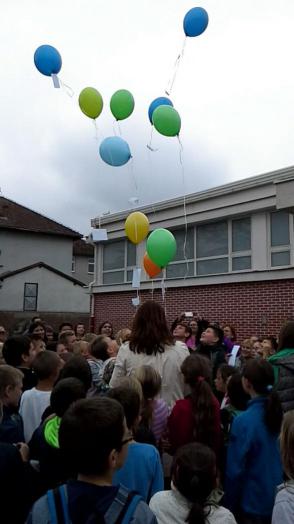 Urbroj: 2103 – 43 – 04/16-7Veliko Trojstvo, 26. rujna 2016.I Z V J E Š Ć Eo ostvarenju godišnjeg programa rada škole i rezultatima rada za školsku 2015./2016. godinuSADRŽAJOsnovni podaci o školi..............................................................................................31.Podaci o uvjetima rada...........................................................................................41.1. Podaci o upisnom …….................................................................................................................................................................41.2.Unutrašnji školski prostor.......................................................................................................................................................51.3.Školski okoliš..............................................................................................................................................................................61.4.Nastavna sredstva i pomagala................................................................................................................................................62. Podaci o izvršiteljima poslova 2015./2016.Školskojgodini.....................................................62.1. Podaci o odgojno-obrazovnim radnicima..............................................................................................................................62.1.1. Podaci o učiteljima razredne nastave...............................................................................................................................62.1.2. Podaci o učiteljima predmetne nastave...........................................................................................................................72.1.3. Podaci o ravnatelju i stručnim suradnicima……………………………………………………………………………….....…...……………………….72.1.4. Podaci o odgojno-obrazovnim radnicima-pripravnicima...............................................................................................72.2. Podaci o ostalim radnicima škole..........................................................................................................................................83. Podaci o organizaciji rada.......................................................................................83.1.Organizacija smjena.................................................................................................................................................................83.2.Godišnji kalendar rada.............................................................................................................................................................93.3. Podaci o broju učenika i razrednih odjela........................................................................................................................103.3.1Rezultat uspjeha na kraju školske godine……………………………………………………......…………………………………………………………..113.3.2. Broj učenika na natjecanjima……………………………………………………………………………………………………………......……………………..123.3.3. Negativne ocjene po razrednim odjelima…………………………………………………………………………………………………………………….133.3.4. Broj učenika kojima su izrečene pedagoške mjere…………………………………………………………………………………………………..144. Tjedni i godišnji broj sati po razredima i oblicima odgojno-obrazovnog rada..............................144.1. Tjedni i godišnji broj nastavnih sati ………………………………………………………….........................................................................154.5. Projekti………………………………………………………………………………………………………………………........……………………………………………………195. Planovi rada ravnatelja, odgojno-obrazovnih i ostalih radnika5.1. Plan i program rada ravnatelja ,stručnog suradnika defektologa, knjižničara ,tajnika, računovođe škole……….206. Plan rada školskog odbora i stručnih tijela6.1. Školski odbor………………………………………………………………………………………………………………………………………………………………………206.2.Vijeće roditelja…………………………………………………………………………………………………………………………………………………………………..206.3.Učiteljsko vijeće………………………………………………………………………………………………………………………………………………………………….206.4. Vijeće učenika…………………………………………………………………………………………………………………………………………………………………….207. Plan stručnog osposobljavanja i usavršavanja..................................................................217.1. Stručni skup razredne nastave……………………………………………………………………………………………………………………………….....217.2. Stručni skup predmetne nastave……………………………………………………………………………………………………………………………..….228. Podaci o ostalim aktivnostima u funkciji odgojno-obrazovnog rada i poslovanja školske ustanove8.1. Plan kulturne i javne djelatnosti...........................................................................................................................................248.2.Plan brige škole za zdravstvenu, socijalnu i ekološku zaštitu učenika...........................................................................328.3.Preventivni program za suzbijanje ovisnosti, smanjenje nasilja i povećanje sigurnosti u školama........................328.4.Nacionalni program suzbijanja korupcije.............................................................................................................................339. Plan nabave i opremanja.........................................................................................33OSNOVNI PODACI O ŠKOLIUvod	Ovo izvješće pokazuje ostvarenje godišnjeg plana i programa rada škole tijekom nastavne i školske godine te u prikazu odražava stanje, objektivne i subjektivne prilike koje su utjecale na uspješnost rada škole u protekloj školskoj godini.	O njemu će se provesti rasprava na Učiteljskom vijeću škole, a Vijeće roditelja i Školski odbor  dodatno će analizirati vjerodostojnost rada te prihvatiti konačni tekst izvješća.UVJETI RADA1. PODACI O UVJETIMA RADA1.1. Podaci o upisnom području	Upisno područje nije pretrpjelo promjene u odnosu na promjene u novonastalim općinama od izbora za lokalnu upravu i samoupravu od 13. travnja 1997. godine . Područje i dalje obuhvaća 17 sela iz kojih djeca dolaze u matičnu i područne školske odjele. Matična osmorazredna škola nalazi se u Velikom Trojstvu, a područni školski odjeli  ( četverorazredni ) u selima  Ćurlovac, Šandrovac i Malo Trojstvo. Prostor se je smjestio na obroncima  bilogorskog područja uz prosječnu udaljenost od matične škole od 4 do 14 kilometara.Površina upisnog područja iznosi 9859 hektara, a obuhvaća područje općine V.Trojstvo i polovicu novonastale općine Šandrovac. Većina je općinskih cesta asfaltirana, a potrebno je dovršiti cestu na relaciji Višnjevac-Malo Trojstvo što bi poboljšalo uvjete prijevoza učenika kombijem u školu u Malo Trojstvo i matičnu školu. Razvijenost društvene sredine je osrednja. To je izrazito poljoprivredno - stočarski kraj uz osrednji razvoj gospodarskog dijela u metalskoj industriji i proizvodnji opeke. Privatni poduzetnici imaju djelatnost u drvnoj djelatnosti i ugostiteljsko - trgovačkim poslovima, a otvoren je i prvi pogon u trošćanskoj poslovnoj zoni, a poljoprivredna zadruga, koja je na razvoju i proizvodnji stočarstva radila dugi niz godina, privatizirana je. Industrija nafte i plina vrši pridobivanje nafte i plina više od trideset godina.  Upisno područje osnovne škole Veliko Trojstvo Osnovnu školu u Velikom Trojstvu pohađaju djeca iz 17 mjesta, a to su: Veliko Trojstvo i Šandrovac – sjedišta općina, te Maglenča, Grginac, Martinac, Višnjevac, Ćurlovac, Kegljevac, Malo Trojstvo, Dominkovica, Vrbica, Paulovac, Pupelica, Jasenik, Kupinovac, Letičani, Diklenica. Cijelo područje ima oko 1750 domaćinstava i 5000 stanovnika, od kojih je i 254 đaka naše škole. Matičnu školu u V. Trojstvu pohađaju djeca od 1.-8. razreda i to iz mjesta: Maglenča, Grginac, Martinac, Višnjevac, Kegljevac, Malo Trojstvo, Dominkovica, Vrbica, Paulovac, Pupelica  i Šandrovac. Udaljenost tih mjesta do škole iznosi od  ( Maglenča, Martinac ), do najudaljenijih Pupelice () i Jasenika () .Područni školski odjel (PŠO) Malo Trojstvo čine učenici 1.- 4. razreda iz M. Trojstva, Višnjevca, Kegljevca i Dominkovice, a njihova je udaljenost od matične škole od 5 do 8 km.PŠO Šandrovac pohađaju djeca iz Pupelice, također od 1.– 4. razr. sa područja od oko 400 domaćinstava i 1300 stanovnika. U PŠO Ćurlovac dolaze u 1.- 4. razred još i učenici iz mjesta Kupinovac, Letičani i Diklenica.I./ 2. Unutrašnji školski prostori	Škola nije nadograđena pa prostorno slijedi podatke u Godišnjem planu i programu rada škole. Tijekom školske godine uloženi su dodatni napori i sredstva za nova materijalno- tehnička i funkcionalna poboljšanja uvjeta rada škole u cjelini. Zbog niskih novčanih sredstava nabava je bila izuzetno mala.MATIČNA ŠKOLA VELIKO TROJSTVOpriključak na kanalizacijunovi trimerizmjena troja ulaznih vrata (donacija BBŽ i ROTA)SPORTSKA DVORANAPozornica (materijal za izradu donacija HŠ, Pilana Posavac rezanje dasaka (donacija), Stolarski obrt Faltakfinaširanje pozornice 25000,00 kn) , gornje ploče za pozornicu 11000,00 knPŠ ĆURLOVACpopravak dijela vanjske fasade (donacija roditelja) PŠ ŠANDROVAC Popravak i bojanje ograde oko školePovećanje parkirnog mjestaPŠ MALO TROJSTVOUređenje okoliša škole u suradnji sa roditeljima1.3. Školski okoliš Zemljane površine školskog prostora u skladu su sa podacima u GPiP. Sve su travnate površine uređivane i košnja trave odvijala se po planu. Posebna njega davala se cvjetnjaku ispred ulaza u matičnu školu , PO Ćurlovac, PO Malo Trojstvo, PO Šandrovcu i školskom voćnjaku .1.4. Nastavna sredstva i pomagalaZbog nedostatka materijalnih sredstava plan nije sproveden.1.5. Plan obnove i adaptacije  Zbog nedostatka materijalnih sredstava plan nije sproveden.2. PODACI O IZVRŠITELJIMA POSLOVA I NJIHOVIM RADNIM ZADUŽENJIMA U          2015./2016.. ŠKOLSKOJ GODINI 2.1. Podaci o odgojno-obrazovnim radnicima2.1.1. Podaci o učiteljima razredne nastaveU  matičnoj školi radile su 4 učiteljice:1.Ivana Kolenc – Miličević učiteljica 2. razreda , voditeljica stručnog aktiva razredne nastave, učitelj savjetnik.2.Spomenka Pavšek učiteljica 3.razreda.3.Adica Šimatović  učiteljica 4.razreda4.Darija Klasan  učiteljica 1.razredaU PO Malo Trojstvo1.Sanja Vranješevićučiteljica u kombinaciji 1./2./3./4. razreda i voditeljica učeničke zadruge „Vrijedne ruke“, voditeljica Web tima i organizator naše Web stranice ( na porodiljnom od 8.ožujka 2016.)2. Zamjena Ksenija MohenskiU PO Šandrovac1.Anđelka Sabadjija učiteljica kombinacije 3./4. razred2.Ivana Anđić učiteljica 2.razreda ( narodiljnom dopustu do 10.11.2015.)3. Petra Palfi zamjena za Ivanu Anđić ( od 16.11.2015.4.Sanja Pavliš učiteljica 1. razreda.U PO Ćurlovac1.Ivana Dolovski učiteljica u kombinaciji 2./3.( na čuvanju trudnoće od 14.4.2016.)2. Kristina Kovačić Babićzamjena za Ivanu Dolovski3.Saša Vojković učitelj u kombinaciji 1./4.Produženi boravak1.Dubravka Belačić puno radno vrijeme do 8.09.2015. do 11.04. 2016.2. Ana Dušekrad u produženom od 11.04.2016. do 16.06.2016.2.1.2. Podaci o učiteljima predmetne nastaveDjelatnici koji su zaduženi sa punim radnim vremenomTanja Bajić-Raknićučiteljica matematike ( na porodiljnomdo 30.3.2016.)Ksenija Mohenskizamjena za TBR  do 8.03.2016.Aleksandra ŽigićForić(2.zamjena za Tanju Bajić Raknić od 8.03.2016.do 30.03.2016.)Martina Pavičić vjeroučiteljica (na porodiljnomod 1.04.2016.)Dražen Valentić vjeroučitelj zamjena za Martinu PavičićJasmina Gale učiteljica engleskog jezika i predstavnik zaposleničkog vijeća Ivan Rajsz učitelj tehničke kulture i informatike i voditelj aktiva predmetne nastaveSonja Lučić prof. hrvatskog jezikaKristina Smrček Balatinec učiteljicar.n sa pojačanim programom engleskog jezikaTatjana Zjačić učiteljica njemačkog jezikaZlatka Pemperučiteljica povijesti  i likovne kultureDjelatnici(učitelji)  koji su zaduženi radom u nepunom radnom vremenuDavid Andreićvjeroučitelj (6 sati r.n.) nadopuna u OŠ Velika PisanicaMarko Banjeglavučitelj tjelesne i zdravstvene kulture (32 ukupno) nadopuna OŠ BerekBernarda Musović  prof. prirode i biologije (5.r i 8.a) nadopuna IV OŠ BjelovarIvana Banjeglavmag. eduk. Prirode i biologije (6.r i 7. 8,b), Petra Horvat učiteljicar.n sa pojačanim predmetom hrvatski jezik dopuna u OŠ Đulovac( na porodiljnom od 6.09.2015.Snježana Margetić profesorica hrvatskog jezika i povijesti zamjena Petri HorvatJasminka Crnković, učiteljica glazbene kulture (10 sati r.n.) nadopuna OŠ Velika Pisanica, Žaklina Marčinković-Ambrozić učiteljica geografije (11,5 sati r.n.) nadopuna SŠ Ekonomska Bjelovar Helena Juren učiteljica kemije (10sati) nadopuna II OŠ BjelovarSretenSimonović  vjeroučitelj (4 satar.n.)nadopuna u V. OŠ BjelovarNeven Kudumija , učitelj informatike (6 sati ukupno) nadopuna IV i III OŠ BjelovarŽelimir Vujić ravnatelj Gimnazije Bjelovar čuvanje radnog mjestaArmandoTribuson zamjena za Želimira Vujića od 10.05.2012. (8.b i 7.) i rad u OŠ Ivanjska, OŠ Nova Rača i OŠ BerekSanja Šavorićzamjena za Želimira Vujića (8.b) i matematika (8.a)2.1.3. Podaci o ravnatelju i stručnim suradnicimaValna BastijančićErjavecravnateljicaBranka Gilanj, stručni suradnik defektolog, logoped Vivijana Krmpotić, stručni suradnik knjižničar 2.1.4. Podaci o odgojno-obrazovnim radnicima - pripravnicimaIvana Banjeglav uspješno je odstažirala pripravnički staž, Kao i Snježana Margetić2.2. Podaci o ostalim radnicima školeŠkola zapošljava 12. djelatnika ostalih poslova. 1. tajnika, 1.računovođu, 3. Kuharice1. domara, 1.vozača i 6 spremača. Još uvijek nismo dobili odobrenje za zapošljavanje domara u Školskoj sportskoj dvorani, unatoč brojnim pisanim molbama.2.3.Tjedna i godišnja zaduženja odgojno-obrazovnih radnika školeTjedna i godišnja zaduženja u skladu su sa GPiP i Kolektivnim ugovorom za zaposlenike u osnovnoškolskim ustanovama (29.travnja 2011.) 3.PODACI O ORGANIZACIJI RADA3.1.Organizacija smjenaRASPORED DEŽURSTVAOdvoz učenika: RN u 12.35, PN u 14.10 satiRaspored zvona odvijao se prema planu i programu rada.3.2.Godišnji kalendar rada3.3.  Podaci o broju učenika i razrednih odjela3.4. Uspjeh učenika na kraju školske godineBroj nastavnih sati realiziran  je prema nastavnom planu za pojedini nastavni predmet kroz Plan i program nastavnih sati u cijelosti je realiziran kroz nastavnih dana i nastavnih tjedanaI  ove godine učenici uz vodstvo učitelja sudjelovali su na brojnim natjecanjima školske , županijske i državne razine. Natjecanja u znanju iz nastavnih predmeta povijesti, geografije, tehničke kulture, matematike, biologije,informatike, likovne kulture, modelarstva, glazbene kulture i postigli zavidne rezultate: Županijska smotra uz 1. Mjesto ( Matea Zlatec, Leon BastijančićErjavec, Barbara Đipalo) Adica Šimatović i Anđelka SabadjijaKviz „ Na dva kotača“ učenici 3. Raz.(Laura Šarkanj. RičardTkalčec, Irma Miličević, Mirela Kikaš i Luka Kovač) 2. Mjesto učiteljice Spomenka Pavšek i Ksenija MohenskiUčenici 4. Raz ( Antonio Bosanac, Šimun Horvat, Doroteja Žorat, Tina Bazić i Dora Gazica ) treče mjesto učiteljice Adica Šimatović i Ksenija MohenskiSve naše aktivnosti mogli ste pratiti na našoj Web stranici koju redovito ažuriraju učenici uključeni u Web tim pod vodstvom Sanje VranješevićI ove godine Vijeće učitelja i vijeće učenika dodjeljuje nagradu Naj učenik. Kao što ste već ćuli naši su učenici veoma vrijedni i odluku nije bilo lako donijeti.  Od svih odličnih osmaša u konkurenciji bile su dvije učenice Katarina Seni i OtilijaŠtarglnagradu sa većim brojem bodova OtilijaŠtargl.PRODUŽENI BORAVAKŠkolska godina 2015./2016.I ove školske godine, produženi boravak naše škole, započeo je s radom. Kao i prijašnjih godina, i ove se u produženom boravku, osim pisanja domaćih zadaća i ponavljanja naučenog gradiva, obilježavaju razni događaji i različite aktivnosti. Produženi boravak pohađalo je 20 učenika od 1.-4. razreda matične škole. Učiteljica Dubravka Belavić vodila je produženi boravak od početka nastavne godine do svibnja 2016. Nakon nje rad u PB nastavila je Ana Dušek.5. PLANOVI RADA RAVNATELJA, ODGOJNO-OBRAZOVNIH I OSTALIH RADNIKAU potpunosti je realizira plan radaravnatelja, odgojno-obrazovnih i ostalih radnika prema GPiP.5.1.IZVJEŠĆE ŠKOLSKA KNJIŽNICA Knjižnica OŠ Veliko Trojstvo otvorena je svaki radni dan od 8;00 do 14:00 sati u kojoj učenike uvijek rado dočekuje stalno zaposlena knjižničarka VivijanaKrmpotić. U školskoj godini 2015./16. obavljen je stručni nadzor i tom prilikom pregledana je knjižnica, prostor, oprema, knjižnična građa, inventarne knjige, pravilnik o radu školske knjižnice, planovi i programi rada, izvješće o radu za šk.god.2014./15; izvješće o posljednjoj provedenoj reviziji te je sastavljen zapisnik o provedenoj reviziji. Nakon pregledavanja prostora i opreme u zapisniku stoji da je prostor knjižnice djelomice u skladu s postojećim Standardima za školske knjižnice te 80 % zadovoljava svojom veličinom. Knjižnica ima odgovarajući prostor za čitaonicu/tihi rad pojedinca/ skupine učenika. Knjižnicu je potrebno preurediti i novim namještajem opremiti. Među namještajem nema kose police za časopise koji su važan izvor informacija za učenike i učitelje. Prilikom pregledavanja knjižnične građeutvrđeno je da se knjižni fond sastoji od 4362 sveska knjiga za učenike i 836 sveska knjiga za učitelje/stručni fond. Dakle, u knjižnici je 5198 svezaka knjiga.  Knjižnica ne nabavlja periodike. Knjige su složene na policama po odgovarajućem stručnom razmještaju:Učiteljski prema UDKUčenički prema dobnoj klasifikaciji: M, D, O, N, ILektirni naslovi prilično su oštećeni zbog česte upotrebe pa se školi predlaže da ih postupno zamjenjuje novim naslovima. OŠ Veliko Trojstvo jedina je u županiji koja ne nabavlja časopise za učenike i učitelje pa se nalaže da hitno taj propust ispravi!	Posljednja revizija provedena je u 2015. godini te su napisani zapisnik o reviziji i zapisnik o otpisu. Tom prigodom otpisano je 543 sveska knjiga po različitim osnovama. 18. studenog 2015. stigao je dopis iz Nacionalne i sveučilišne knjižnice prema kojem oni nemaju potreba za građom predloženom za otpis a pripada knjižnici OŠ Veliko Trojstvo. Plan rada knjižnice u cijelosti je ostvaren uz male izmjene.	U školskoj godini 2015./16. ostvarene su sve teme iz knjižnično-informacijskog područja u svim razrednim odjelima, kao i u područnim odjelima. Knjižničarka je posjetila područne odjele Šandrovac i Ćurlovac te su tom prilikom ostvarene teme iz KIP-a. Područni odjel Malo Trojstvo posjetio je knjižnicu povodom Mjeseca hrvatske knjige.Obljetnice i važni datumi obilježeni su prigodnim panoima: 08.09. Međunarodni dan pismenosti, Pozdrav jeseni, 18.11. Dan sjećanja na Vukovar, 25.12. Povodom Božića, 14.02. Valentinovo, 22. 04. Dan hrvatske knjige, 02.05. Dan sunca, 21.06. Povodom dolaska ljeta.Knjižničarka je u školi prisustvovala sjednicama Učiteljskog vijeća, aktivima predmetne i razredne nastave te dvama županijskim stručnim vijećima u listopadu i ožujku, kao i radionici Osnove BussinessInteligencea u organizaciji CSSU te u srpnju Međužupanijskom stručnom vijeću.Od rujna 2015. godine bibliobus Narodne knjižnice Petar Preradović“ svaki drugi petak od 10:30-11:30 zadržava se u prostoru škole te naši učenici mogu posuđivati njihov bogat i raznovrstan fond za minimalnu godišnju članarinu od 20,00 kn.U 2015./16. godini  knjižničarka je s učenicima sudjelovala u projektima Čitanjem do zvijezda i na Međuškolskom književnom kvizu za učenike petih razreda BBŽ-a.Detaljnije u pregledu aktivnosti po mjesecima.GODIŠNJA STATISTIKAU školskoj godini 2015./16. bilo je  503  upisanih članova,  256 aktivnih članova, učenika i učitelja školske knjižnice. Aktivni korisnici knjižnicu su posjetili i posudili ukupno 2933 knjige , tj.  8,6  knjige prosječno. Oni su svakodnevno posuđivali lektirna djela, ali i neobveznu lektiru i priručnike. Pomagala sam im pri traženju različitih podataka u sekundarnoj literaturi i upućivala da se njome više koriste.Tijekom školske godine nisu se kupovale nove knjige, ali smo zato 52 knjige dobili smo na poklon. Sve su knjige upisane u inventarnu knjigu, tehnički i računalno obrađene. Svakodnevno je vođena statistika o učestalosti korištenja fondaPosudba po mjesecimaPREGLED AKTIVNOSTI PO MJESECIMARUJANPlaniranje i programiranje odgojno obrazovnih aktivnosti: godišnji plan i program školskog knjižničara, mjesečnih planova, izrada kurikula školske knjižnice, plana izvannastavnih aktivnosti, plana kulturne i javne djelatnosti, plana nabave…Odgojno-obrazovna djelatnost: knjižnično komunikacijska-informacijska kultura – četvrti razred povodom Međunarodnog dana pismenosti; u poznavanje učenika prvog razreda s knjižnicom ( 24.rujan.);  upoznavanje s organizacijom i poslovanjem školske knjižnice učenika 5.a razreda (28. rujan ) i 5.b razreda ( 30.rujan); upoznavanje učenika s Pravilnikom o radu školske knjižice; okupljanje učenika koji će sudjelovati na natjecanju Čitanjem do zvijezda, posudba i pomoć učenicima u odabiru knjige za čitanjeStručno-knjižnična djelatnost:izrada popisa AV građe i podjela voditeljima stručnih aktiva, izrada popisa pedagoško-psihološke literature za stručno usavršavanje učitelja i stručnih suradnika, suradnja s učiteljima i stručnim suradnicima oko nabave stručne literature, izrada godišnjih planova i programa rada: knjižnice, kulturnih aktivnosti, nabave…izrada plana čitanja lektire po razredima, kompletiranje svih časopisa u godišta i narudžba novih naslova, evidentiranje članstva za učenike i djelatnike škole, sređivanje knjiga i oznaka na policama, sređivanje podataka o reviziji koja je provedena tijekom ljetnih praznikaKulturno-javna djelatnost:planiranje kulturnih sadržaja za ovu školsku godinu ( izložbe, tribine, natjecanja, promocije knjiga, susreti i sl.)- prilog plan kulturnih aktivnosti; 08.09. Međunarodni dan pismenosti ( izrada plakata); 15.09. Međunarodni dan demokracije ( izrada plakata); izrada događajnice za rujanLISTOPADOdgojno-obrazovna djelatnost: 9.10. dječji časopisi –drugi razred;23.10. korištenje enciklopedija-treći razred; 14.10. samostalno pronalaženje informacija-šesti razred; 21.10. knjižnica i knjižna građa-sedmi razred; 30.10. mrežni katalozi-sedmi razred13.10. Počeci hrvatske pismenosti-šesti razred ( zamjena prof. hrvatskog jezika)29.10.projekcija filma Družba Pere Kvržice ( 4. razred)Pomoć u istraživačkom  radu u knjižnici, pomoć u izboru literature u izradi seminara i referataPosudba i pomoć učenicima u odabiru knjiga za čitanjeStručno-knjižnična djelatnost:posudba, obrada građe, knjižnično poslovanje: inventarizacija, signiranje, klasifikacija, katalogizacija; praćenje i evidencija korištenja knjižnice; sustavno izvješćivanje učenika i nastavnika o novim knjigama i sadržajima stručnih časopisa i razmjena inf. materijala; dnevna i mjesečna statistika korištenja knjižniceKulturno-javna djelatnost:12.10. Dan zahvalnosti za plodove zemlje ( izložba podova zemlje); Pozdrav jeseni –plakat; 20.10. H.Zalar: PAVAO I NJEGOV GLAVAO –predstava u Društvenom domu; suradnja s bibliobusnom službom Narodne knjižnice „Petar Preradović“ Bjelovar,  sustavno uređivanje facebooka knjižnice, izrada događajnice za listopad15.10. Član Povjerenstva na školskoj razini natjecanja u III. osnovnoj školi19.10. Sjednica Učiteljskog vijeća ( Stres, Građanski odgoj kroz šest mislećih šešira - predavnjeprof.DinkeJuričić)28.10. ŽSV stručnih suradnika knjižničara; Medicinska škola BjelovarSTUDENIOdgojno-obrazovna djelatnost:2.11.posjet učenika iz Malog Trojstva (1.-4.razred) – upoznavanje s knjižnicom; čitanje i analiza priče  Zlatni  medo ; upoznavanje s časopisima kao izvorima novih informacija; 25.11.Referentna zbirka (4.razred), 30.11.Predmetnica- put do informacije; 6.11. Asertivnost – radionica za pete razrede;18.11. Čitanje i interpretacija priče S. Glavaševića: Priča o gradu ( sedmi razredi); nadzor i evidencija rada u knjižnici i čitaonici; pomoć učenicima u istraživačkom radu; posudba i pomoć učenicima u odabiru knjiga za čitanjeStručno-knjižnična djelatnost:posudba, obrada građe,  knjižnično poslovanje: inventarizacija, signiranje, klasifikacija, katalogizacija, praćenje i evidencija korištenja knjižnice; sustavno izvješćivanje učenika i nastavnika o novim knjigama i sadržajima stručnih časopisa i razmjene informacijskog materijala; 5.11.stručni nadzor obavio je knjižničarski savjetnik Ilija Pejić, voditelj županijske matične službeKulturno-javna djelatnost:18.11. Dan pada Vukovara ( prigodni pano, izložbaknjiga o Domovinskom ratu, gledanje filmova o Vukovaru)20.11. Svjetski dan djece (gledanje animiranih filmova u školskoj knjižnici); predavanje u knjižnici u organizaciji RRA (promocija obrtničkih zanimanja); „Zajedno više možemo) u organizaciji MUP-a, uređivanje facebooka knjižnice, izrada događajnice za studeniPROSINACOdgojno-obrazovna djelatnost: pričanje božićnih priča ( 22.12. Kalinka: ruska narodna priča -2-razred;23.12.  Božić djeda Martina – 3.razred); 23.12. Legende o Kristu -5.a. razred); 14.12. sustav i uloga pojedinih vrsta knjižnica- u informatičkoj učionici prvo sa 8.a zatim sa 8.b, 14.12.Surogat –projekcija filma 8.a i 8. b razred; 21. 12. Breza – projekcija filma  8.a. i b razred; nadzor i evidencija rada u knjižnici  i čitaonici; pomoć učenicima u istraživačkom radu; posudba i pomoć učenicima u odabiru knjiga za čitanjeStručno-knjižnična djelatnost:posudba, obrada građe, knjižnično poslovanje:inventarizacija, signiranje, klasifikacija, katalogizacija; praćenje i evidencija korištenja knjižnice; sustavno izvješćivanje učenika i nastavnika o novim knjigama i sadržajima stručnih časopisa i razmjena inf. materijala; dnevna i mjesečna statistika korištenja knjižniceKulturno-javna djelatnost: 6.12. Sveti Nikola (prigodni pano; 25.12.božićna priredba /božićni pano;17.12. školska razina kviza „Čitanjem do zvijezda“ ( sudjelovalo sedam učenika); izrada događajnice za prosinacSIJEČANJOdgojno-obrazovna djelatnost: 12.1. projekcija filma Duh u močvari -4-razred, 15. siječanj- Tisak ( šesti razred) ; pripreme za natjecanje „Čitanjem do zvijezda“26. siječnja – Nenasilno rješavanje sukoba- radionica za šesti razredStručno-knjižnična djelatnost:posudba, obrada građe, knjižnično poslovanje: inventarizacija, signiranje, klasifikacija, katalogizacija, praćenje i evidencija korištenja knjižnice, sustavno izvješćivanje učenika i nastavnika o novim knjigama i sadržajima stručnih časopisa i razmjena informacijskog materijala, dnevna i mjesečna statistika korištenja knjižniceKulturno-javna djelatnost:1.1. Svjetski dan miraVELJAČAOdgojno-obrazovna djelatnost: 8.02. posjet učenika 2. i 3. razreda područnog odjela Ćurlovacškolskoj knjižnici te obrada teme Dječji časopisi s učenicima drugog razreda i teme Korištenje enciklopedija s učenicima trećeg razreda; 18.02. projekcija dokumentarnog filam Odvažni let (Drvo znanja) učenicima četvrtog razreda; 24.02. knjižničarka posjetila učenike drugog i trećeg razreda područnog odjela Ćurlovac te im čitala priče ( Zlatni medo, O vodenjaku-slovenska narodna priča, Pjetlić Zlatni Krestić i čudotvorni mlinčić – ruska narodna priča, Mačka i mišić- engleska narodna priča); 25.02. razredno natjecanje u poznavanju lektire „Ključić oko vrata“ (četvrti razred), priprema za natjecanje Čitanjem do zvijezdaStručno-knjižnična djelatnost:posudba;  obrada građe;  knjižnično poslovanje: inventarizacija, signiranje, klasifikacija, katalogizacija, praćenje i evidencija korištenja knjižnice; sustavno izvješćivanje učenika i nastavnika o novim knjigama i sadržajima stručnih časopisa i razmjena informacijskog materijala; dnevna i mjesečna statistika korištenja knjižniceKulturno-javna djelatnost:08.02. maškare u školi, 11.02. domaćini međuopćinskog LiDraNa, 14.2. Valentinovo (izrada panoa, izložba ljubavnih romana), 22.2. županijska razina natjecanja „ Čitanjem do zvijezda“ u Medicinskoj školi Bjelovar, izrada događajnice za veljačuOŽUJAKOdgojno-obrazovna djelatnost: 18.03. Put od autora do čitatelja –treći razred; 31.03. razredno natjecanje u 5.a  u poznavanju lektire Koko u Parizu;30.03. školsko natjecanje u poznavanju lektire Junaci Pavlove ulice, pripreme za Međuškolski književni kviz BBŽ-a za pete razrede Stručno-knjižnična djelatnost:posudba; obrada građe; knjižnično poslovanje: inventarizacija, signiranje, klasifikacija, katalogizacija; praćenje i evidencija korištenja knjižnice; sustavno izvješćivanje učenika i nastavnika o novim knjigama i sadržajima stručnih časopisa i razmjena informacijskih materijala, dnevna i mjesečna statistika korištenja knjižniceKulturno-javna djelatnost:08.03. Međunarodni dan žena (prigodni pano); 20.03. Svjetski dan pripovijedanja, uređivanja facebooka knjižnice; izrada događajnice za ožujak17.3. ŽSV stručnih suradnika knjižničara; Medicinska škola BjelovarTRAVANJOdgojno-obrazovna djelatnost: 13.04. i 21.04. radionica „Zamisli svoju knjigu!“ radionica za 5.a i 5.b povodom Dana hrvatske knjige, iscrtavanje korica buduće knjige te ispisivanje sadržaja njezina sadržaja na unutrašnjoj strani prepolovljenog A4 papira; 27.04. razredno natjecanje 5.a razreda u poznavanje „Koka u Parizu“; 29.04. Grički top –motivacija za čitanje ( 3.razred)28.4. Uporaba stečenih znanja –izrada sažetka na satu povijesti ( 8.a i b)Stručno-knjižnična djelatnost:posudba; obrada građe; knjižnično poslovanje: inventarizacija, signiranje, klasifikacija, katalogizacija; praćenje i evidencija korištenja knjižnice; sustavno izvješćivanje učenika i nastavnika o novim knjigama i sadržajima stručnih časopisa i razmjena informacijskog materijalaKulturno-javna djelatnost:5. 4. Međuškolski književni kviz BBŽ-a za pete razrede, izrada panoa povodom Dana hrvatske knjige ( 22.4.)22.04. radionica u organizaciji CSSU , Osnove BussinessIntelligencea28.04. Sjednica Učiteljskog vijećaSVIBANJOdgojno-obrazovna djelatnost: 2.5. Dječji vrtić „Ciciban“ iz Bjelovara posjetio školsku knjižnicu- čitanje priča; 03. 05. Produženi boravak posjetio je školsku  knjižnicu i tom prilikom se čitala i interpretirala priča Bajka o toplim pahuljicama11.05. Mala škola sa svojom odgojiteljicom posjetio je školsku knjižnicu te se tom prilikom pročitao tekst Zlatka Krilića: Kako sam čitao dok još nisam znao čitati, kako bi se potaknulo buduće male čitače na maksimalno korištenje fonda školske knjižnice, za kraj im se pročitala kratka engleska narodna priča Mačka i mišićStručno-knjižnična djelatnost:posudba; obrada građe; knjižnično poslovanje: inventarizacija, signiranje, klasifikacija, katalogizacija; praćenje i evidencija korištenja knjižnice; sustavno izvješćivanje učenika i nastavnika o novim knjigama i sadržajima stručnih časopisa i razmjena informacijskog materijalaKulturno-javna djelatnost:15.05. Međunarodni dan obitelji; 25.05. Dan škole (prigodno ljetno uređenje panoa)LIPANJOdgojno-obrazovna djelatnost: 6. 6. knjižničarka posjetila područni odjel  Šandrovca ( 1. razred – čitanje i interpretacija priče Jean-Baptiste Baronian : Figaro, mačak koji je hrkao; 2. razred B.Prosenjak : Miš; 3. razred N.Iveljić: Šestinski kišobran; 4.razred Z.Krilić: Čudnovata istina ) ; 9. lipnja – čitanje i interpretacija priče Jean-Baptiste Baronian : Figaro, mačak koji je hrkao ( prvi razred matične škole)10.lipnja – projekcija filma Kuća velikog čarobnjaka, drugi razredStručno-knjižnična djelatnost:posudba; razduživanje, dnevnik posudbe,  praćenje i evidencija korištenja knjižnice; razmjena informacijskog materijala, mjesečna statistika korištenja knjižniceKulturno-javna djelatnost:21.06. prvi dan ljeta- izrada prigodnog panoa uz pomoć učenika, uređivanje facebooka knjižnice; izrada događajnice za lipanj16. lipnja Učiteljsko vijeće i razredna vijećaSRPANJOdgojno-obrazovna djelatnost: -Stručno-knjižnična djelatnost:obrada građe, sređivanje građe na policama, planiranje nabave, rad na nastavničkom fondu, proučavanje stručne literature – propisi i smjernice za rad, izrada Izvješća o radu školske knjižnice u 2015./16., izrada Izvješća o ostvarenju kurikula školske knjižniceKulturno-javna djelatnost:5. srpnja 2016. Međužupanijski stručni skup u Grubišnom Polju, Tema: Neposredni odgojno-obrazovni radKOLOVOZOdgojno-obrazovna djelatnost: -Stručno-knjižnična djelatnost: obrada građe, sređivanje građe na policama, planiranje nabave, rad na nastavničkom fondu, proučavanje stručne literature – propisi i smjernice za rad, izrada Izvješća o radu školske knjižnice u 2015./16., izrada Izvješća o ostvarenju kurikula školske knjižniceKulturno-javna djelatnost:-23. kolovoz – član Povjerenstva na popravnom ispitu iz Hrvatskog jezika29. kolovoz- Sjednica Učiteljskog viejćaSlikovni prilozi:24.09.Prvašići u knjižnici                            25.11. Referentna zbirka (4.razred)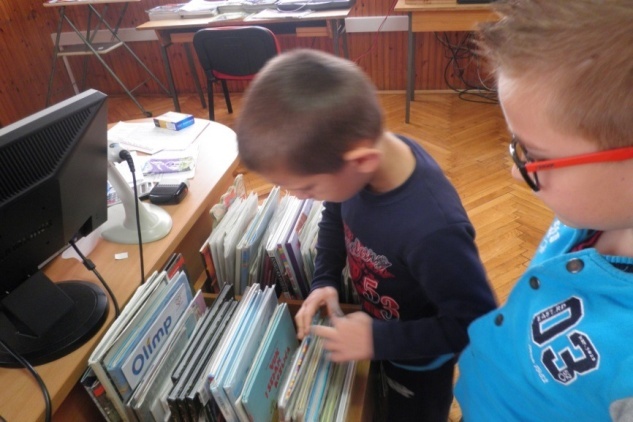 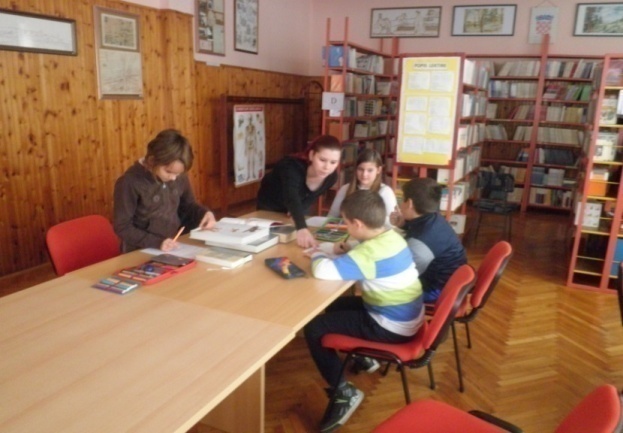 Čitanje božićnih priča                                   22.2. županijski ČDZ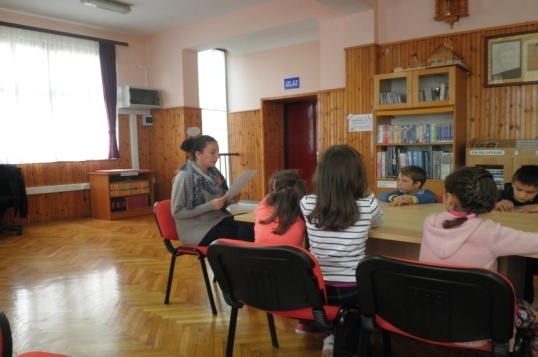 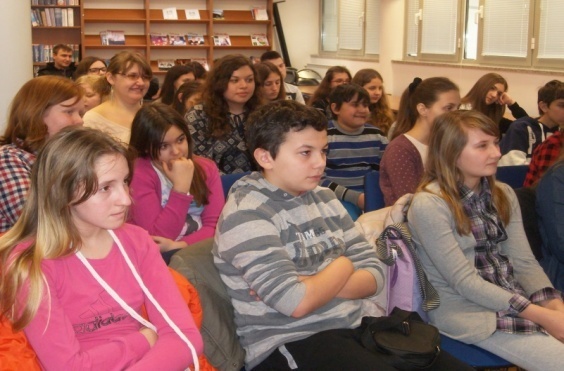 18.03. Put od autora do ćitatelja                               5.4. Međuškolski književni kviz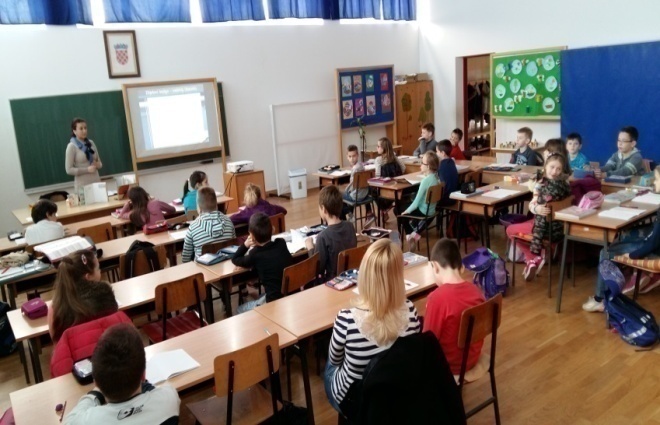 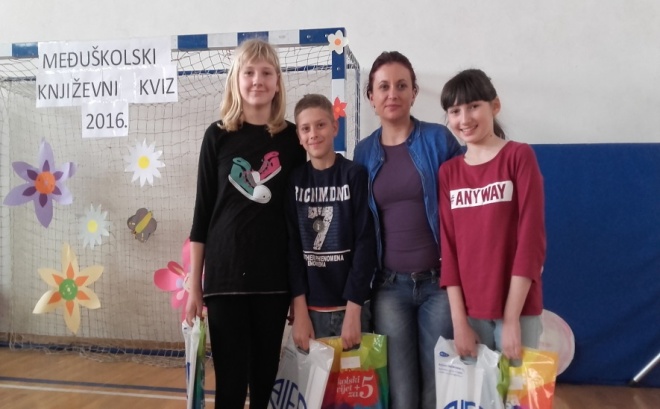 Zamisli svoju knjigu! ( radionica za petaše                      11.05. Mala škola u knjižnici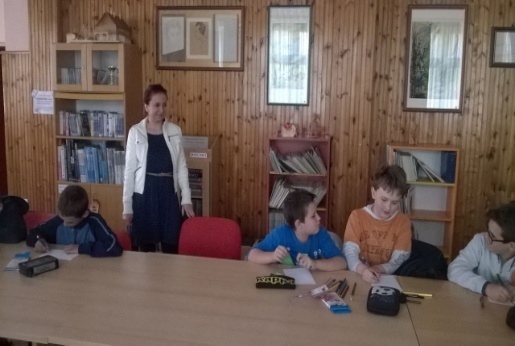 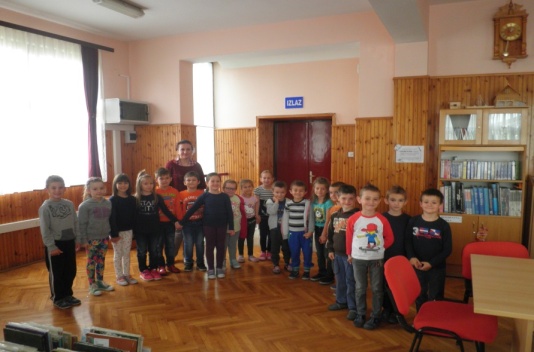 Napraviti:Potrebno je poraditi na obnovi fonda i zamjeni lektirnih izdanja novim primjercima. Treba nastaviti s popularizacijom knjige i čitanja i knjižnice koja je informacijsko, medijsko i komunikacijsko središte škole.Suvremena djelatnost knjižnice usmjerena je na informacijsku pismenost i poticanje čitanje. U današnjem društvu informacijska pismenost jedna je od važnih sastavnica čovjekove pismenosti uopće. Ona uključuje razumijevanje i upotrebu informacija, ne samo iz klasičnih izvora znanja, nego i onih posredovanih suvremenom tehnologijom. Upravo u osposobljavanju korištenja tog oblika pismenosti školska knjižnica dobiva veću ulogu jer poučava učenike samostalnome projektno-istraživačkom radu, potiče ih na stvaralačko i kritičko mišljenje pri pronalaženju, selektiranju, vrjednovanju i primjeni informacija pa smatram da tome treba djelatnost školske knjižnice usmjeravati u tom pravcu.Izvješće sastavila knjižničarka:Vivijana Krmpotić6. PLAN RADA ŠKOLSKOG ODBORA I STRUČNIH TIJELA6.1. Školski odborŠkolski odbor održao je 9 sjednica sa temama usvajanje školskog kurikuluma, godišnjeg plana i programa rada škole, odabir kandidata po raspisanim natječajima, iznajmljivanje školske sportske dvorane , organizacije „Male škole“ ,oslobađanje učenika slabijeg imovinskog stanja od plaćanja školske kuhinje, izvješće ravnateljice o ostvarivanju GPP.6.2. Vijeće roditeljaVijeće roditelja sastalo se dva puta na poziv ravnateljice sa temama: Usvajanje kurikuluma škole, Godišnji plan i program škole, plan nabave, realizacija Kurikuluma , produženi boravak , usvajanje Izvješća za škg2015./2016.6.3. Učiteljsko vijećeUčiteljsko vijeće održalo je 10 sjednica sa temama vezanim za planiranje rada u školskoj godini 2015./2016., te ostvarivanju GPP, o tekućoj problematici i vladanju učenika ( pohvale i kazne).6.4. IZVJEŠTAJ RADA VIJEĆA UČENIKA ZA 2014./15.Od početka školske godine do početka zimskih praznika Vijeće učenika se je sastalo dva puta.Prvi sastanak je održan u listopadu gdje smo formirali Vijeće učenika, dogovarali o radu i temama te analizirali kurikul za 2015./2016.Drugi sastanak je održan u prosincu. Odradili smo okrugli stol na temu „Dječja prava“ te obilježili Dan pada Vukovara predavanjem. gledanjem filma i paljenjem svijeća.Sanja VranješevićOd 12.1.2016. godine Vijeće učenika se je sastalo tri puta. U veljači smo obilježili Valentinovo prigodnom priredbom koju su organizirali učenici osmih razreda.U travnju smo se sastali kako bi govorili o zdravoj prehrani i 22.4. obilježili Dan planeta Zemlje čišćenjem okoliša oko škole.U svibnju smo se okupili kako bi izabrali naj učenika škole. Naj učenicom je izabrana OtilijaŠtargl sa sakupljenih 124 boda.Tatjana Zjačić7. STRUČNO USAVRŠAVANJEU toku školske godine stručno usavršavanje obuhvatilo je sve učitelje, stručne suradnike, tajnika i računovođu.Učitelji razredne nastave( 10 učitelja) stručno su se usavršavali  na stručnim skupovima u školi i županijskim stručnim vijećima.Učitelji predmetne nastave ( 12 učitelja) također su se usavršavali na stručnim skupovima u školi i županijskim stručnim vijećima.Četiri djelatnika sudjelovalo je na državnim seminarimai Ivan Rajsz učitelj tehničke kulture u Zagrebu i Kraljevici,sindikalni predstavnici Saša Vojković ( SHU) i Adica Šimatović (SZHŠ Preporod) i Ivana Kolenc Miličević razredna nastava u Vodicama.7.1 IZVJEŠĆE O RADUSTRUČNOG SKUPA RAZREDNE NASTAVEU ŠKOLSKOJ GODINI 2015./2016.U školskoj godini 2015./2016. održana su 3 stručna  skupa  učitelja razredne nastave, na kojima su svi učitelji aktivno sudjelovali u radu.1. STRUČNI SKUP održan je 18. siječnja 2016.sa sljedećim dnevnim redom:Građanski odgoj i obrazovanjeRazličito2. STRUČNI SKUP održan je 21. ožujka 2016.Dnevni red je bio sljedeći:Upravljanje razredom i komunikacija s roditeljima (komunikacijske vještine), Nikolina Matovina Hajduk, učitelj mentorPravilnik o načinima, postupcima i elementima vrednovanja učenika u osnovnoj i srednjoj školiRazličito3. STRUČNI SKUP održan je 31. kolovoza 2016.Dnevni red:Izrada školskog kurikuluma razredne nastave za slijedeću 2016. / 2017. godinuRazličitoVoditeljicastručnog skupa:Ivana Kolenc-Miličević, učitelj savjetnikIZVJEŠĆE O RADUSTRUČNOG SKUPA PREDMETNE NASTAVEU ŠKOLSKOJ GODINI 2015./2016.U školskoj godini 2015./2016.članovi stručnog skupa predmetne nastave sastali su se 2 puta:2. Rujna 2015. U 9Dnevni red : 1. Izrada školskog kurikula predmetne nastave za  2015./16. 2. Različito.U velikom trojstvu, 4. Rujna 2015. U 10hDnevni red:   1. Organizacija izleta za učenike od petog do osmog razreda.2. Organizacija terenske nastave za učenike od petog do osmog razreda.3. Pravilnik o pedagoškim mjerama.4. Različito.Voditelji stručnog skupa:Ivan Rajsz, prof.8.IZVJEŠĆE O OSTALIM AKTIVNOSTIMA U FUNKCIJI ODGOJNO-OBRAZOVNOG      RADA I POSLOVANJA ŠKOLSKE USTANOVE 8.1. Izvješće o ostvarivanju plana kulturne i javne djelatnosti Plan kulturne i javne djelatnosti proveo se 90%. Detaljno je opisan uz fotografsku dokumentiranost u Izvješću o ostvarivanju školskog kurikuluma sk.g. 2015./2016. i na našoj web stranici u mapi FOTOGALERIJA (http://os-veliko-trojstvo.skole.hr/fotogalerija)9. mjesec10. mjesec11. mjesec12. mjesec2.MjesecMjesecMjesecMjesecIz priloženog jasno se vidi da su učenici i djelatnici škole aktivno sudjelovali u javnom i kulturnom životu škole i mjesta. Suradnja sa mještanima , djelatnicima opčine , županije ,medija, OC-BJELOVAR, MUP-a, Gradske knjižnice, CK,… je zaista za svaku pohvalu. Ovim se putem ponovno zahvaljujem načelniku Općine Veliko Trojstvo i županu BBŽ na podršci i nadamo se daljnjoj suradnji.8.2.		OSTVARIVANJE PREVENTIVNIH PROGRAMA ZA SUZBIJANJE OVISNOSTI, SMANJENJE NASILJA  I POVEĆANJA SIGURNOSTI U ŠKOLAMAŠkolski preventivni program izrađen je sukladno Nacionalnoj strategiji suzbijanja zlouporabe sredstava ovisnosti u Republici Hrvatskoj ( dio koji se odnosi na školstvo ) i Programu za smanjenje nasilja i povećanju sigurnosti u školama. Plan je napravljen u suradnji MUP-a, ispostava BjelovarPROVEDENE AKTIVNOSTI U ŠKOLSKOJ 2015. / 16. GODINI1. SURADNJA S  RODITELJIMAOsnovni ciljevi suradnje s roditeljima su:- poučavanje roditelja kojim pristupom odgajati djecu- poticanje roditelja da nauče djecu vrednovati i ocjenjivati pojedine važne životne uloge- pomoći roditeljima kako bi, zajedno sa svojom djecom, prevladali njihovu adolescentnu krizu.Osnovni oblici suradnje s roditeljima bila su predavanja i radionice na roditeljskim sastancima razrađeni prema kronološkoj dobi učenika te individualni razgovori s roditeljima.Teme:  1. Kada Vaše dijete krene u školu; predavač: razrednik, 1. razred  2. Za djecu moramo imati vremena i strpljenja; predavač: razrednik, 1. razred  3. Jesmo li dosljedni roditelji; predavač: razrednik, 2. razred  4. Izgovorena i neizgovorena poruka; predavač: razrednik, 2. razred  5. Prepoznajmo pozitivne osobine svoga djeteta; predavač: razrednik, 3. razred  6. Važnost davanja podrške djeci; predavač: razrednik, 4. razred  7. Možemo li sa smiješkom prihvatiti ocjenu manju od ocjene odličan; predavač: razrednik, 4. razred  8. Teškoće u učenju; predavač: defektolog, 5. razred  9. Dopustimo svojoj djeci vlastiti izbor; predavač: razrednik, 5. razred10. Odgoju u obitelji; predavač: razrednik, 5. razred11. Iskazivanje i mijenjanje mišljenja; predavač: razrednik, 6. razred12. Razlike su naše bogatstvo; predavač: razrednik, 6. razred13. Identificirajmo problem ako ga imamo, predavač: razrednik, 7. razred14. Srednjoškolsko obrazovanje; predavač: razrednik, 8. razred15. Odgovornost za javnu riječ; predavač: razrednik, 8. razred2. RAD S UČENICIMAOpće preventivne mjere odnose se na specifične edukativne programe kojima je cilj unapređenje tjelesnog i duševnog zdravlja i društveno prihvatljivo ponašanje mladih te prevenciji štetnih ponašanja ( konzumiranje ilegalnih droga, pušenju duhana, pijenju alkohola, prometnim rizicima, kršenju zakona, nezdravoj prehrani, rizicima u sferi seksualnog ponašanja i sl.).Mjere podrazumijevaju učenje socijalnih vještina: vježbanje samokontrole, vještine nadvladavanja životnih problema, vještine odupiranja pritiska grupe, adekvatni načini iskazivanja osjećaja, razvoj ustrajnosti, vježbanje komunikacije, stvaranje i održavanje zdravih međuljudskih odnosaEdukacija učenika se provodila:- putem redovne nastave (priroda, biologija, kemija, vjeronauk, hrvatski jezik, povijest...) na satima razrednog odjela- putem zidnih novina, plakata, panoa- radom u izvannastavnim aktivnostima (ekolozi, prometna jedinica, literarna družina...)- videomaterijalima u slobodno vrijeme učenika u školi- predavanjima stručnih predavača (školski liječnik, djelatnici policijske uprave i sl.).Teme predavanja: Što su droge, Zakonske, socijalne, ekonomske, etičke, zdravstvene i psihičke  posljedice uporabe opojnih sredstava, Alkoholizam, Problem pušenja duhana, Nenasilno rješavanje sukoba.3. DISKRETNI PROGRAM ZAŠTITEUčitelji prate događanja u životu obitelji učenika kako bi uočili djecu čiji je život opterećen teškim problemima.Radi dijagnostike koja će služiti isključivo razrednicima i učiteljima kao polazište u primjeni diskretnog programa zaštite, prate se visokorizične grupe učenika:- učenike iz disfunkcionalnih obitelji, učenike  čiji se roditelji alkoholiziraju, učenike slabog imovnog stanja, učenike s neprihvatljivim oblicima ponašanja, učenike s psihičkim smetnjama.			Pri identifikaciji se koriste različite tehnike: suradnja s razrednicima, razgovori s roditeljima, promatranje ponašanja učenika, individualni razgovori s učenicima, pismeni radovi učenika iz hrvatskog jezika s mogućim temama:- radi utvrđivanja moguće patodinamike obiteljskih odnosa :Moja obitelj , Moji životni problemi, Što bih u životu najradije promijenio- radi utvrđivanja uzroka školskog neuspjeha: Što bih promijenio u školi, Naši učiteljiPri identifikaciji učenika kojima je potreban diskretni program zaštite, stručni suradnik škole izrađuje dosje praćenja za svakog takvog učenika, gdje se evidentira osobni zaštitni program, tj. metode i načine razvoja samopouzdanja i samopoštovanja.Učenike koji manifestiraju bilo koji oblik psihičkih smetnji upućujemo nadležnim službama ( liječnik, psiholog i sl. ).4. RAD S UČITELJIMAOsnovni preduvjet uspješnog rada je edukacija koordinatora i učitelja koji će educirati učenike i roditelje. Potrebno je educirati učitelje kroz višegodišnje razdoblje, uglavnom kroz predavanja koja će se realizirati u suradnji s ravnateljicom, samostalno ili u suradnji sa stručnjacima.Zbog financijskog stanja učitelji su u manjoj mjeri sudjelovali na organiziranim predavanjima, ali su samostalno proučavali literaturu vezanu za ovu problematiku prema svojim interesima unutar individualnog stručnog usavršavanja.5. ORGANIZACIJA SLOBODNOG VREMENAZa aktivno i sadržajno provođenje slobodnog vremena učenika, u mjestu postoje nogometni klub, ženski rukometni klub, dobrovoljno vatrogasno društvo, folklor. Suradnja škole i trenera, odnosno voditelja društva, dosada je bila vrlo dobra na čemu treba inzistirati i dalje te uključiti veći broj djece u njihov rad i proširiti suradnju.U školi djeluje velik broj izvannastavnih aktivnosti iz različitih područja u koje je uključena većina učenika. Zbog nedostatka financijskih sredstava i prostora ne mogu se organizirati novi sadržaji za organiziranje slobodnog vremena učenika, za koje postoji interes, npr. ples, informatička radionica za veći broj učenika i sl., na čemu treba raditi i u ovoj školskoj godini.Sudjelovali smo na „Sajmu mogućnosti“ koji se održava u suradnji sa MUP-om BBŽ, kao i sudjelovanje na ostalim projektima MUP-a.6. OSTALI OBLICI RADA- Stalna suradnja sa Županijskim centrom za prevenciju, - Suradnja voditelja ŠPP osnovne i srednjih škola radi praćenja i međusobne razmjene iskustava.- Stalna edukacija i samoedukacija, prisustvovanje seminarima i savjetovanjima koje organizira Ministarstvo, Agencija i županijska stručna vijeća.Afirmacijom pozitivnih vrijednosti, osim na prevenciju ovisnosti, djeluje se na razvoj tolerantnog ponašanja te smanjenje nasilja i drugih oblika nepoželjnog ponašanja učenika.8.3. Realizacija plana evakuacije i spašavanjaNismo realizirali u obimu kao prošle godine već samostalno kroz dvije vježbe izlaženja.8.4. Nacionalni program  suzbijanja korupcije proveo se na satovima razrednih odjela po GPP.8.5. Zdravstveni i građanski odgoj realizirao se kroz nastavne predmete prema planu.8.6. Projekt „Shema školskog voća“ realizirala se kroz 10 mjeseci,tj 36 tjedana svake srijede 250  učenika dobilo je svježe sezonsko voće jabuku, mandarinu, šljivu ili krušku. Ugovor o suradnji škola je sklopila sa uzgajivačem voća „Jabuka mala“ u toku godine podijeljeno  je 9 108 kalibriranih komada voća.8.7.Projekt“ Pomoćnici u nastavi“I ove školske godine preko Udruge tjelesnih invalida u školi je radilo 6 asistenata sa djecom koja imaju poteškoća u učenju, socijalizaciji i ponašanju i preko županije BBŽ 4.8.8. Stažiranje bez zasnivanja radnog odnosaNa rad bez zasnivanja radnog odnosa nije primljenniti jedna osoba.8.9. Projekt „Smanjimo nejednakost“ U sklopu projekta od plaćanja školske kuhinje oslobođeno je 60 učenika.9.Plan nabave i opremanja   U školskoj godini 2015./2016.. Zbog nedostatka financijskih sredstava nismo uspjeli realizirati  nabavu . Ono malo novaca što smo imali utrošili smo na investicijska održavanja.Na osnovi članka 28. Zakona o odgoju i obrazovanju u osnovnoj i srednjoj školi i članka 63. Statuta Osnovne škole Veliko Trojstvo, Braće Radić 49 ,a  na prijedlog Učiteljskog vijeća, Vijeća  roditelja i ravnatelja škole , Školski odbor  na sjednici održanoj 30.rujna 2016. godine donosiIZVJEŠĆE O OSTVARIVANJU GODIŠNJEG PLANA I PROGRAM ZA2015./2016.ŠKOLSKU GODINU.    Ravnateljica škole                                                                           Predsjednica školskog odbora_______________________                                   ____________________Valna BastijančićErjavec								Adica ŠimatovićNaziv škole:Osnovna škola Veliko TrojstvoAdresa škole:Braće Radića 49., 43226 Veliko TrojstvoŽupanija:Bjelovarsko - bilogordkaTelefonski broj: 043 885 006Broj telefaksa:043 885 905Internetska pošta:os-veliko-trojstvo-001skole.htnet.hrInternetska adresa:www.os-veliko-trojstvo.skole.hrŠifra škole:07-262-001Matični broj škole:03308391OIB:01290694683Upis u sudski registar (broj i datum):010030079 , 01.09.2010.Ravnatelj škole:Valna BastijančićErjavec,profZamjenik ravnatelja:Branka Gilanj,prof. defektolog logopedVoditelj smjene:nemaVoditelj područne škole:nemaBroj učenika:249Broj učenika u razrednoj nastavi:125Broj učenika u predmetnoj nastavi:124Broj učenika s teškoćama u razvoju:10Broj učenika u produženom boravku:20Broj učenika putnika:136Ukupan broj razrednih odjela:16Broj razrednih odjela u matičnoj školi:10Broj razrednih odjela u područnoj školi:  6Broj razrednih odjela RN-a:10Broj razrednih odjela PN-a:6Broj smjena:1Početak i završetak smjene:Početak 8,00 završetak 14,05Broj radnika:53Broj učitelja predmetne nastave:25Broj učitelja razredne nastave:10Broj učitelja u produženom boravku:1Broj odgajatelja u maloj školi1Broj stručnih suradnika:2Broj ostalih radnika:14Broj nestručnih učitelja:2Broj pripravnika:2Broj mentora i savjetnika:1Broj voditelja ŽSV-a:0Broj računala u školi:46Broj specijaliziranih učionica:7Broj općih učionica:11Broj športskih dvorana:1Broj športskih igrališta:1Školska knjižnica:1Školska kuhinja:1PonedjeljakUtorakSrijedaČetvrtakPetakUlaz7.457.457.457.457.45Produženi boravak12,25 -16,3011,40 -16,3011,40 -16,3011,40 -16,3011,40 -16,30Izlaz12,3012,3012,3012,3012,30Izlaz14,1014,1014,1014,1014,10Užina9 :35, 10 : 359 : 35, 10 :359 : 35, 10 : 359 : 35, 10: 359 :35, 10 :35Putnici12:35,14:1012:30,14:1012:30,14:1012:30,14:1012:30,14:10MjesecBroj danaBroj danaBroj danaBlagdani i neradni daniBlagdani i neradni daniBlagdani i neradni daniDan škole, grada, općine, župe, školske priredbe...Dan škole, grada, općine, župe, školske priredbe...Dan škole, grada, općine, župe, školske priredbe...MjesecradnihradnihnastavnihBlagdani i neradni daniBlagdani i neradni daniBlagdani i neradni daniDan škole, grada, općine, župe, školske priredbe...Dan škole, grada, općine, župe, školske priredbe...Dan škole, grada, općine, župe, školske priredbe...polugodišteod 7. rujna do 23. prosinca 2015..IX.222218666polugodišteod 7. rujna do 23. prosinca 2015..X.222221999Svjetski dan učitelja, Danneovisnosti,Svjetski dan učitelja, Danneovisnosti,Svjetski dan učitelja, Danneovisnosti,polugodišteod 7. rujna do 23. prosinca 2015..XI.212121101010polugodišteod 7. rujna do 23. prosinca 2015..XII.191917101010Božićna priredbaBožićna priredbaBožićna priredbaUKUPNO I. polugodišteUKUPNO I. polugodište848477353535Zimski odmor učenika počinje 24. prosinca 2015.,a završava 8. siječnja 2016.Zimski odmor učenika počinje 24. prosinca 2015.,a završava 8. siječnja 2016.Zimski odmor učenika počinje 24. prosinca 2015.,a završava 8. siječnja 2016.II. polugodišteod 11. siječnja do10. lipnja 2016.I.181815131313II. polugodišteod 11. siječnja do10. lipnja 2016.II.212121888Valentinovo ili MaškareValentinovo ili MaškareValentinovo ili MaškareII. polugodišteod 11. siječnja do10. lipnja 2016.III.222217999Proljetni odmor učenika počinje 21. ožujka 2016. g., a završava 25.ožujka 2016. g.Proljetni odmor učenika počinje 21. ožujka 2016. g., a završava 25.ožujka 2016. g.Proljetni odmor učenika počinje 21. ožujka 2016. g., a završava 25.ožujka 2016. g.II. polugodišteod 11. siječnja do10. lipnja 2016.IV.222221888II. polugodišteod 11. siječnja do10. lipnja 2016.V.212121999Dan škole ( 29.5.2015.)Dan škole ( 29.5.2015.)Dan škole ( 29.5.2015.)II. polugodišteod 11. siječnja do10. lipnja 2016.VI.22228888II. polugodišteod 11. siječnja do10. lipnja 2016.VII.23230888Ljetni odmor počinje 13. lipnja 2016. Ljetni odmor počinje 13. lipnja 2016. Ljetni odmor počinje 13. lipnja 2016. II. polugodišteod 11. siječnja do10. lipnja 2016.VIII.20200111111Ljetni odmor počinje 13. lipnja 2016. Ljetni odmor počinje 13. lipnja 2016. Ljetni odmor počinje 13. lipnja 2016. UKUPNO II. polugodišteUKUPNO II. polugodište169169103747474U K U P N O:U K U P N O:253253180109109109   BLAGDANI REPUBLIKE HRVATSKE   BLAGDANI REPUBLIKE HRVATSKE   BLAGDANI REPUBLIKE HRVATSKE   BLAGDANI REPUBLIKE HRVATSKE   BLAGDANI REPUBLIKE HRVATSKE - 08.10. Dan neovisnosti - blagdan Republike Hrvatske - 08.10. Dan neovisnosti - blagdan Republike Hrvatske - 08.10. Dan neovisnosti - blagdan Republike Hrvatske - 08.10. Dan neovisnosti - blagdan Republike Hrvatske - 08.10. Dan neovisnosti - blagdan Republike Hrvatske - 08.10. Dan neovisnosti - blagdan Republike Hrvatske - 08.10. Dan neovisnosti - blagdan Republike Hrvatske - 08.10. Dan neovisnosti - blagdan Republike Hrvatske - 25.12. Božićni blagdan Republike Hrvatske - 25.12. Božićni blagdan Republike Hrvatske - 25.12. Božićni blagdan Republike Hrvatske - 25.12. Božićni blagdan Republike Hrvatske - 25.12. Božićni blagdan Republike Hrvatske - 26.12. Božićni blagdan Republike Hrvatske - 26.12. Božićni blagdan Republike Hrvatske - 26.12. Božićni blagdan Republike Hrvatske - 26.12. Božićni blagdan Republike Hrvatske - 26.12. Božićni blagdan Republike Hrvatske - 01.01. Nova godina - blagdan Republike Hrvatske - 01.01. Nova godina - blagdan Republike Hrvatske - 01.01. Nova godina - blagdan Republike Hrvatske - 01.01. Nova godina - blagdan Republike Hrvatske - 01.01. Nova godina - blagdan Republike Hrvatske - 01.05. Međunarodni praznik rada - blagdan Republike Hrvatske - 01.05. Međunarodni praznik rada - blagdan Republike Hrvatske - 01.05. Međunarodni praznik rada - blagdan Republike Hrvatske - 01.05. Međunarodni praznik rada - blagdan Republike Hrvatske - 01.05. Međunarodni praznik rada - blagdan Republike Hrvatske - 01.05. Međunarodni praznik rada - blagdan Republike Hrvatske - 01.05. Međunarodni praznik rada - blagdan Republike Hrvatske - 01.05. Međunarodni praznik rada - blagdan Republike Hrvatske - 01.05. Međunarodni praznik rada - blagdan Republike Hrvatske - 04.06. Tijelovo - blagdan Republike Hrvatske - 04.06. Tijelovo - blagdan Republike Hrvatske - 04.06. Tijelovo - blagdan Republike Hrvatske - 04.06. Tijelovo - blagdan Republike Hrvatske - 04.06. Tijelovo - blagdan Republike Hrvatske - 04.06. Tijelovo - blagdan Republike Hrvatske - 04.06. Tijelovo - blagdan Republike Hrvatske - 22.06. Dan antifašističke borbe - blagdan Republike Hrvatske - 22.06. Dan antifašističke borbe - blagdan Republike Hrvatske - 22.06. Dan antifašističke borbe - blagdan Republike Hrvatske - 22.06. Dan antifašističke borbe - blagdan Republike Hrvatske - 22.06. Dan antifašističke borbe - blagdan Republike Hrvatske - 22.06. Dan antifašističke borbe - blagdan Republike Hrvatske - 22.06. Dan antifašističke borbe - blagdan Republike Hrvatske - 22.06. Dan antifašističke borbe - blagdan Republike Hrvatske - 25.06. Dan državnosti - blagdan Republike Hrvatske - 25.06. Dan državnosti - blagdan Republike Hrvatske - 25.06. Dan državnosti - blagdan Republike Hrvatske - 25.06. Dan državnosti - blagdan Republike Hrvatske - 25.06. Dan državnosti - blagdan Republike Hrvatske - 25.06. Dan državnosti - blagdan Republike Hrvatske - 25.06. Dan državnosti - blagdan Republike Hrvatske - 25.06. Dan državnosti - blagdan Republike Hrvatske - 05.08. Dan domovinske zahvalnosti - blagdan Republike Hrvatske - 05.08. Dan domovinske zahvalnosti - blagdan Republike Hrvatske - 05.08. Dan domovinske zahvalnosti - blagdan Republike Hrvatske - 05.08. Dan domovinske zahvalnosti - blagdan Republike Hrvatske - 05.08. Dan domovinske zahvalnosti - blagdan Republike Hrvatske - 05.08. Dan domovinske zahvalnosti - blagdan Republike Hrvatske - 05.08. Dan domovinske zahvalnosti - blagdan Republike Hrvatske - 05.08. Dan domovinske zahvalnosti - blagdan Republike Hrvatske - 15.08. Velika Gospa - blagdan Republike Hrvatske - 15.08. Velika Gospa - blagdan Republike Hrvatske - 15.08. Velika Gospa - blagdan Republike Hrvatske - 15.08. Velika Gospa - blagdan Republike Hrvatske - 15.08. Velika Gospa - blagdan Republike Hrvatske - 15.08. Velika Gospa - blagdan Republike Hrvatske - 15.08. Velika Gospa - blagdan Republike Hrvatske - 15.08. Velika Gospa - blagdan Republike Hrvatske   NERADNI DANI U REPUBLICI HRVATSKOJ   NERADNI DANI U REPUBLICI HRVATSKOJ   NERADNI DANI U REPUBLICI HRVATSKOJ   NERADNI DANI U REPUBLICI HRVATSKOJ   NERADNI DANI U REPUBLICI HRVATSKOJ   NERADNI DANI U REPUBLICI HRVATSKOJ   NERADNI DANI U REPUBLICI HRVATSKOJ   NERADNI DANI U REPUBLICI HRVATSKOJ - 01.11. Svi sveti - 01.11. Svi sveti - 01.11. Svi sveti - 06.01. Bogojavljanje - Tri kralja - 06.01. Bogojavljanje - Tri kralja - 06.01. Bogojavljanje - Tri kralja - 06.01. Bogojavljanje - Tri kralja - 05.4. Uskrs - Nedjelja Uskrsnuća Gospodnjeg - 05.4. Uskrs - Nedjelja Uskrsnuća Gospodnjeg - 05.4. Uskrs - Nedjelja Uskrsnuća Gospodnjeg - 05.4. Uskrs - Nedjelja Uskrsnuća Gospodnjeg - 05.4. Uskrs - Nedjelja Uskrsnuća Gospodnjeg - 06. 4. Uskrsni ponedjeljak - 06. 4. Uskrsni ponedjeljak - 06. 4. Uskrsni ponedjeljak - 06. 4. Uskrsni ponedjeljak - 06. 4. Uskrsni ponedjeljak - 06. 4. Uskrsni ponedjeljakRazredučenikaodjeladjevoj-čicaponav-ljačaprimjereni oblik školovanja (uče. s rje.)Pre -Ime i prezimerazrednikaIme i prezimerazrednikaIme i prezimerazrednikaRazredučenikaodjeladjevoj-čicaponav-ljačaprimjereni oblik školovanja (uče. s rje.)hrana3 doOd I. VT16160017102D.KlaaanI. Š71600721S.PavlišI. Ć80300820S. VojkovićI. MT20100200S. VranješevićUKUPNO332160034143II. VT1619001680I.  Kolenc-MiličevićII. Š81600820I. AnđićII. Ć40100310I.DolovskiII. MT10000100S. VranješevićUKUPNO292160028200III. VT281140026150S.PavšekIII. Ć31100220I.DolovskiIII.Š70201720A.SabadjijaIII. MT20100210S. VranješevićUKUPNO40218013720Saša VojkovićVI. VT14160114121K.KovačVI. Š41200400A.SabadjijaVI. Ć31200310S.VojkovićVI.M.T21200200S. VranješevićUKUPNO254120125131UKUPNO I.–IV.126107102126674V.a22113121769Z. PemperV.b23110012049I.RajszUKUPNO4522313371018VI. 29111202797M. BanjeglavVII. 2119012049S. LučićVIII. a16110011317Jasmina GaleVIII. b131800835Tatjana jačićUKUPNO VIII292180021411UKUPNO V. - VIII.124661341062834UKUPNO  I. - VIII.2491612637232954853 %putnikaRAZREDRAZREDRAZREDBROJ UČENIKABROJ UČENIKABROJ UČENIKABROJ UČENIKABROJ UČENIKABROJ UČENIKAREZULTATI NA KRAJU ŠKOLSKE GODINEREZULTATI NA KRAJU ŠKOLSKE GODINEREZULTATI NA KRAJU ŠKOLSKE GODINEREZULTATI NA KRAJU ŠKOLSKE GODINEREZULTATI NA KRAJU ŠKOLSKE GODINEREZULTATI NA KRAJU ŠKOLSKE GODINEREZULTATI NA KRAJU ŠKOLSKE GODINEREZULTATI NA KRAJU ŠKOLSKE GODINEREZULTATI NA KRAJU ŠKOLSKE GODINEREZULTATI NA KRAJU ŠKOLSKE GODINEREZULTATI NA KRAJU ŠKOLSKE GODINEREZULTATI NA KRAJU ŠKOLSKE GODINEREZULTATI NA KRAJU ŠKOLSKE GODINEREZULTATI NA KRAJU ŠKOLSKE GODINEUPUĆENI NA POLAGANJEUPUĆENI NA POLAGANJEUPUĆENI NA POLAGANJEUPUĆENI NA POLAGANJEUPUĆENI NA POLAGANJEUPUĆENI NA POLAGANJEUPUĆENI NA POLAGANJEUPUĆENI NA POLAGANJEUPUĆENI NA POPRAVNI ISPITUPUĆENI NA POPRAVNI ISPITUPUĆENI NA POPRAVNI ISPITUPUĆENI NA POPRAVNI ISPITUPUĆENI NA POPRAVNI ISPITUPUĆENI NA POPRAVNI ISPITUPUĆENI NA POPRAVNI ISPITUPUĆENI NA POPRAVNI ISPITBROJ UČENIKA KOJI NISU ZAVRŠILI RAZREDBROJ UČENIKA KOJI NISU ZAVRŠILI RAZREDBROJ UČENIKA KOJI NISU ZAVRŠILI RAZREDBROJ UČENIKA KOJI NISU ZAVRŠILI RAZREDBROJ UČENIKA KOJI NISU ZAVRŠILI RAZREDBROJ UČENIKA KOJI NISU ZAVRŠILI RAZREDBROJ UČENIKA KOJI NISU ZAVRŠILI RAZREDBROJ UČENIKA KOJI NISU ZAVRŠILI RAZREDBROJ UČENIKA KOJI NISU ZAVRŠILI RAZREDBROJ UČENIKA KOJI NISU ZAVRŠILI RAZREDBROJ UČENIKA KOJI NISU ZAVRŠILI RAZREDBroj akceleriranih učenika po čl. 64 Zakona*Broj akceleriranih učenika po čl. 64 Zakona*Broj akceleriranih učenika po čl. 64 Zakona*RAZREDRAZREDRAZREDUKUPNOUKUPNOOd togaOd togaOd togaOd togaPRELAZE U VIŠI RAZRED S USPJEHOMPRELAZE U VIŠI RAZRED S USPJEHOMPRELAZE U VIŠI RAZRED S USPJEHOMPRELAZE U VIŠI RAZRED S USPJEHOMPRELAZE U VIŠI RAZRED S USPJEHOMPRELAZE U VIŠI RAZRED S USPJEHOMPRELAZE U VIŠI RAZRED S USPJEHOMPRELAZE U VIŠI RAZRED S USPJEHOMPRELAZE U VIŠI RAZRED S USPJEHOMPRELAZE U VIŠI RAZRED S USPJEHOMPRELAZE U VIŠI RAZRED S USPJEHOMPRELAZE U VIŠI RAZRED S USPJEHOMOstalo neocijenjenoOstalo neocijenjenoRAZREDNOG ISPITARAZREDNOG ISPITAPoložili razredni ispitPoložili razredni ispitPREDMETNOG ISPITAPREDMETNOG ISPITAPoložili predmetni ispitPoložili predmetni ispitIz jednog predmetaIz jednog predmetaIz dva predmetaIz dva predmetaUKUPNOUKUPNOOd toga položili popravne ispiteOd toga položili popravne ispiteUKUPNOUKUPNOUKUPNOS jednom negativnom ocjenomS jednom negativnom ocjenomS dvije negativne ocjeneS dvije negativne ocjeneS tri negativne ocjeneS tri negativne ocjeneS četiri i više negativnih ocjenaS četiri i više negativnih ocjenaBroj akceleriranih učenika po čl. 64 Zakona*Broj akceleriranih učenika po čl. 64 Zakona*Broj akceleriranih učenika po čl. 64 Zakona*RAZREDRAZREDRAZREDUKUPNOUKUPNOMMŽŽUKUPNOUKUPNOOdličanOdličanVrlo dobarDobarDobarDovoljanDovoljanS jednom negativnom ocjenomS jednom negativnom ocjenomS jednom negativnom ocjenomOstalo neocijenjenoOstalo neocijenjenoRAZREDNOG ISPITARAZREDNOG ISPITAPoložili razredni ispitPoložili razredni ispitPREDMETNOG ISPITAPREDMETNOG ISPITAPoložili predmetni ispitPoložili predmetni ispitIz jednog predmetaIz jednog predmetaIz dva predmetaIz dva predmetaUKUPNOUKUPNOOd toga položili popravne ispiteOd toga položili popravne ispiteUKUPNOUKUPNOUKUPNOS jednom negativnom ocjenomS jednom negativnom ocjenomS dvije negativne ocjeneS dvije negativne ocjeneS tri negativne ocjeneS tri negativne ocjeneS četiri i više negativnih ocjenaS četiri i više negativnih ocjenaBroj akceleriranih učenika po čl. 64 Zakona*Broj akceleriranih učenika po čl. 64 Zakona*Broj akceleriranih učenika po čl. 64 Zakona*aaa1122334455677889991010111112121313141415151616171718181919192020212122222323242424I.I.I.333333332020944000II.II.II.292929291919733000III.III.III.4040393923231522111111IV.IV.IV.232323231212833000UKUPNO          I. - IV.UKUPNO          I. - IV.UKUPNO          I. - IV.1251251241247474391212111Od toga u kombin. raz. odjelimaOd toga u kombin. raz. odjelimaOd toga u kombin. raz. odjelimaV.V.V.45454343151521661111112221111VI.VI.VI.292929297788844226666000VII.VII.VII.212119195511221122222VIII.VIII.VIII.29292929551777000UKUPNO            V. - VIII.UKUPNO            V. - VIII.UKUPNO            V. - VIII.124124120120323257232311442277774441133Od toga u kombin. raz. odjelimaOd toga u kombin. raz. odjelimaOd toga u kombin. raz. odjelimaSVEUKUPNO I. - VIII.SVEUKUPNO I. - VIII.SVEUKUPNO I. - VIII.2492492442441061068635351111144227777444PROVJERA:PROVJERA:PROVJERA:Sveukupan br. učenika:Sveukupan br. učenika:Sveukupan br. učenika:Sveukupan br. učenika:Sveukupan br. učenika:Sveukupan br. učenika:Sveukupan br. učenika:249249mora biti identičan zbroju kolona 4, 10 i 19 tj.mora biti identičan zbroju kolona 4, 10 i 19 tj.mora biti identičan zbroju kolona 4, 10 i 19 tj.mora biti identičan zbroju kolona 4, 10 i 19 tj.mora biti identičan zbroju kolona 4, 10 i 19 tj.mora biti identičan zbroju kolona 4, 10 i 19 tj.mora biti identičan zbroju kolona 4, 10 i 19 tj.mora biti identičan zbroju kolona 4, 10 i 19 tj.mora biti identičan zbroju kolona 4, 10 i 19 tj.mora biti identičan zbroju kolona 4, 10 i 19 tj.mora biti identičan zbroju kolona 4, 10 i 19 tj.mora biti identičan zbroju kolona 4, 10 i 19 tj.mora biti identičan zbroju kolona 4, 10 i 19 tj.mora biti identičan zbroju kolona 4, 10 i 19 tj.244244plusplus11plusplus44jednako:jednako:jednako:jednako:249249R A Z R E DBROJ NEGATIVNIH OCJENA PO PREDMETIMABROJ NEGATIVNIH OCJENA PO PREDMETIMABROJ NEGATIVNIH OCJENA PO PREDMETIMABROJ NEGATIVNIH OCJENA PO PREDMETIMABROJ NEGATIVNIH OCJENA PO PREDMETIMABROJ NEGATIVNIH OCJENA PO PREDMETIMABROJ NEGATIVNIH OCJENA PO PREDMETIMABROJ NEGATIVNIH OCJENA PO PREDMETIMABROJ NEGATIVNIH OCJENA PO PREDMETIMABROJ NEGATIVNIH OCJENA PO PREDMETIMABROJ NEGATIVNIH OCJENA PO PREDMETIMABROJ NEGATIVNIH OCJENA PO PREDMETIMABROJ NEGATIVNIH OCJENA PO PREDMETIMABROJ NEGATIVNIH OCJENA PO PREDMETIMABROJ NEGATIVNIH OCJENA PO PREDMETIMABROJ NEGATIVNIH OCJENA PO PREDMETIMABROJ NEGATIVNIH OCJENA PO PREDMETIMABROJ NEGATIVNIH OCJENA PO PREDMETIMABROJ NEGATIVNIH OCJENA PO PREDMETIMABROJ NEGATIVNIH OCJENA PO PREDMETIMABROJ NEGATIVNIH OCJENA PO PREDMETIMABROJ NEGATIVNIH OCJENA PO PREDMETIMABROJ NEGATIVNIH OCJENA PO PREDMETIMABROJ NEGATIVNIH OCJENA PO PREDMETIMABROJ NEGATIVNIH OCJENA PO PREDMETIMABROJ NEGATIVNIH OCJENA PO PREDMETIMABROJ NEGATIVNIH OCJENA PO PREDMETIMABROJ NEGATIVNIH OCJENA PO PREDMETIMABROJ NEGATIVNIH OCJENA PO PREDMETIMABROJ NEGATIVNIH OCJENA PO PREDMETIMABROJ NEGATIVNIH OCJENA PO PREDMETIMABROJ NEGATIVNIH OCJENA PO PREDMETIMABROJ NEGATIVNIH OCJENA PO PREDMETIMABROJ NEGATIVNIH OCJENA PO PREDMETIMABROJ NEGATIVNIH OCJENA PO PREDMETIMABROJ NEGATIVNIH OCJENA PO PREDMETIMABROJ NEGATIVNIH OCJENA PO PREDMETIMABROJ NEGATIVNIH OCJENA PO PREDMETIMABROJ NEGATIVNIH OCJENA PO PREDMETIMABROJ NEGATIVNIH OCJENA PO PREDMETIMABROJ NEGATIVNIH OCJENA PO PREDMETIMABROJ NEGATIVNIH OCJENA PO PREDMETIMABROJ NEGATIVNIH OCJENA PO PREDMETIMABROJ NEGATIVNIH OCJENA PO PREDMETIMABROJ NEGATIVNIH OCJENA PO PREDMETIMABROJ NEGATIVNIH OCJENA PO PREDMETIMABROJ NEGATIVNIH OCJENA PO PREDMETIMABROJ NEGATIVNIH OCJENA PO PREDMETIMABROJ NEGATIVNIH OCJENA PO PREDMETIMABROJ NEGATIVNIH OCJENA PO PREDMETIMABROJ NEGATIVNIH OCJENA PO PREDMETIMAR A Z R E DHrvatski jezikLikovna kulturaLikovna kulturaGlazbena kulturaGlazbena kulturaJezik narodnostiJezik narodnostiEngleski jezikEngleski jezikNjemački jezikNjemački jezikFrancuski jezikTalijanski jezikTalijanski jezikRuski jezikRuski jezikLatinski jezikLatinski jezikGrčki jezikMatematikaMatematikaPrirodaPrirodaBiologijaBiologijaKemijaKemijaFizikaFizikaPriroda i društvoPriroda i društvoPovijestPovijestZemljopisZemljopisTehnička kulturaTehnička kulturaTjelesna i zdravstvena kulturaTjelesna i zdravstvena kulturaIZBORNI PROGRAMI*IZBORNI PROGRAMI*IZBORNI PROGRAMI*IZBORNI PROGRAMI*IZBORNI PROGRAMI*IZBORNI PROGRAMI*IZBORNI PROGRAMI*IZBORNI PROGRAMI*IZBORNI PROGRAMI*IZBORNI PROGRAMI*IZBORNI PROGRAMI*IZBORNI PROGRAMI*R A Z R E DHrvatski jezikLikovna kulturaLikovna kulturaGlazbena kulturaGlazbena kulturaJezik narodnostiJezik narodnostiEngleski jezikEngleski jezikNjemački jezikNjemački jezikFrancuski jezikTalijanski jezikTalijanski jezikRuski jezikRuski jezikLatinski jezikLatinski jezikGrčki jezikMatematikaMatematikaPrirodaPrirodaBiologijaBiologijaKemijaKemijaFizikaFizikaPriroda i društvoPriroda i društvoPovijestPovijestZemljopisZemljopisTehnička kulturaTehnička kulturaTjelesna i zdravstvena kulturaTjelesna i zdravstvena kulturaVjeronauka12233445566788991010111212131314141515161617171818191920202121222323242425252626272728I.II.III. 1 1IV.I. - IV.000000011000000000000000000000000000000000000000000V. 222331 1  1 1 1 1VI. 3 2 2 3 3VII.11122 2 22 2 1 1 VIII.V. - VIII.600000055000000000088112222110011110000000000000000I. - VIII.600000066000000000088112222110011110000000000000000Luka Živoder6INFOKUP-LOGO1.Ivana Kolenc-MiličevićFran Kovačić7INFOKUP-LOGO1.Ivana Kolenc-MiličevićJan Posavac6Tehnička kultura1.10.Ivan RajszFilip ŠingelbergerLuka Živoder7Tehnička kultura 2.3.Ivan RajszEmre Pehlivan8Tehnička kultura 2.Ivan RajszMateo Pišti8Tehnička kultura 3Ivan RajszDejan Tomić5Matematika 8Ksenija MohenskiJakov Zvonimir Mišir5Matematika 10Ksenija MohenskiJan PosavacFran Kovačić 4.4.Olimpijski dan  14. rujna 2015. Svi učenici od 1. do 8. razreda aktivno su sudjelovali u raznim igrama i natjecanjima.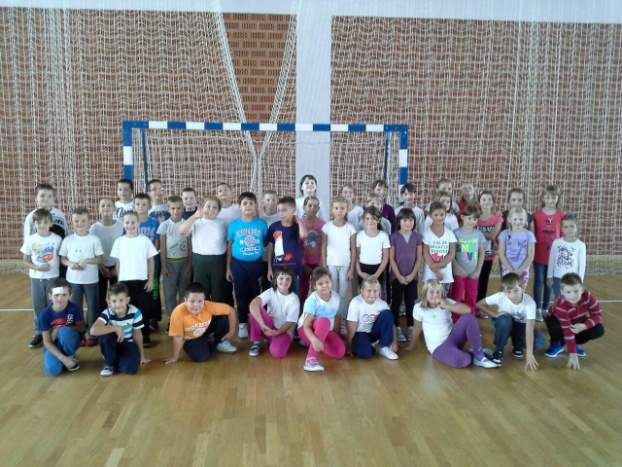 Prvi jesenski dan u našem trošćanskom kraju osvanuo je sunčan i vedar. Učenici četvrtog razreda matične škole u dobrom raspoloženju krenuli su pozdraviti jesen. Školske klupe odlučili su zamijeniti s boravkom u prirodi. U lijepoj šetnji bilogorskim krajem došli su do Vidikovca i proveli ugodno prijepodne u igri i druženju, a jesni zaželjeli toplu i srdačnu dobrodošlicu, te poželjeli da i ostatak jeseni ostane obasjan suncem.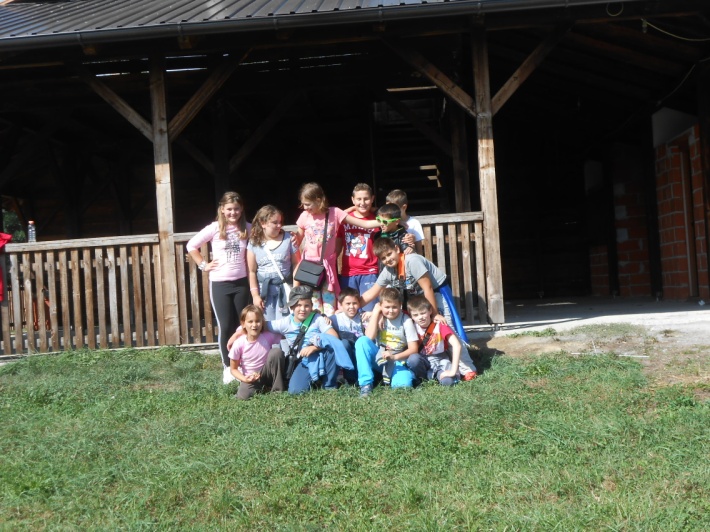 U četvrtak 24. rujna 2015. godine u Domu hrvatske vojske Zrinski u Karlovcu održana je završna svečanost natječaja "Moja prva knjiga" za 2015. godinu kojoj su prisustvovale  i učenice naše škole: Tia Kovačić i Maja Faltak iz 2. razreda pod vodstvom učiteljice Ivane Kolenc – Miličević, te učenice 3.razreda Laura Šarkanj, Irma Miličević, Lorena Tomić kojima je mentor bila učiteljica Spomenka Pavšek.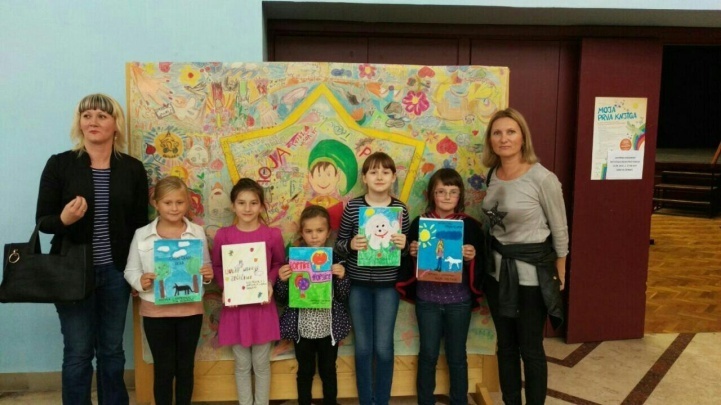 Početkom jeseni sve naše škole,  obukle su svoje zidove u jesensko ruho. 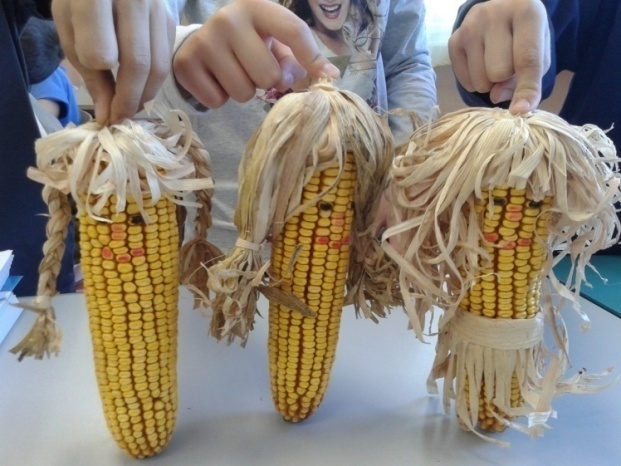 Međunarodni dan zaštite životinja, obilježava se svake godine 4. listopada. Prvi je puta obilježen 4. listopada 1931. godine na konvenciji ekologa u Firenci, kako bi se upozorilo na ugroženost životinjskih vrsta, a tijekom godina je prerastao u događaj posvećen brizi za sve životinje.Udruge za zaštitu životinja globalno obilježavaju taj dan kako bi povećale svijest o problemima životinja te potaknule ljude na razmišljanje o tome kako se odnose prema životinjama. Učenic 4. razreda Matične škole tom prilikom u svom razredu ugostili su veterinara Krešimira Vukošu.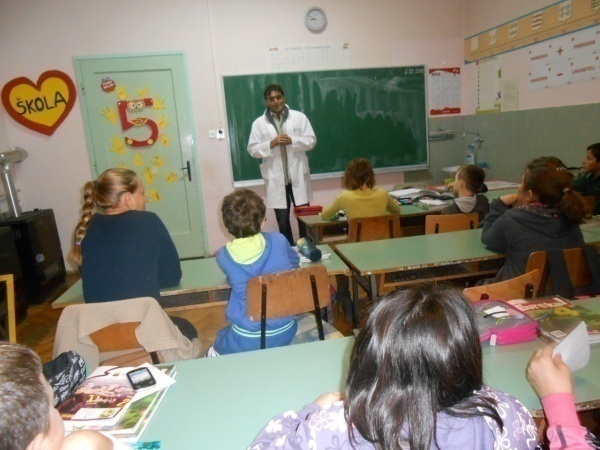 Tom prigodom učenici naših Područnih škola Malo Trojstvo i Ćurlovac pripremili su razne poslastice od jabuka (pekmez od jabuka, palačinke s jabukama).Povodom Dana jabuka učenici četvrtog razreda Matične škole cijeli dan posvetili su tom dragocjenom voću. Pjevali pjesmice o jabuci, učili koliko je zdrava i na kraju zavezali pregače i kao pravi mali slastičari radili štrudlu od jabuka. S nestrpljenjem su čekali da se kolač ispeče, a onda veselju nije bilo kraja.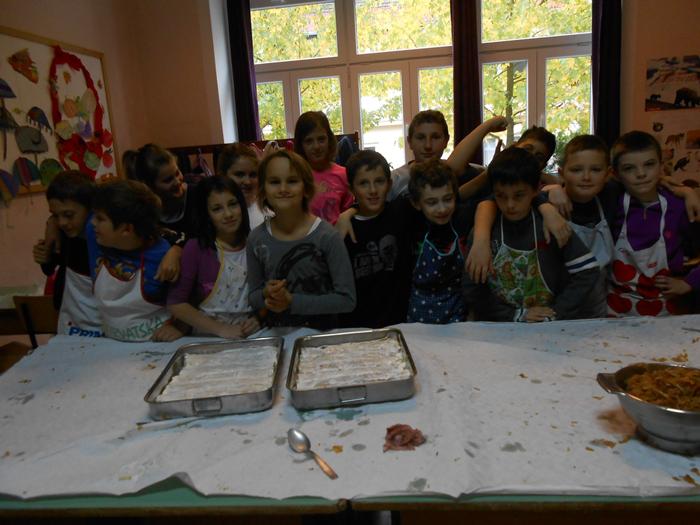 Tradicionalno obilježavanje Dječjeg tjedna u prvom punom tjednu listopada ponovo je razveselilo đake naše škole. Put neba su poletjeli baloni noseći sa sobom poruke djece odraslima. Satovi razrednika posvećeni ovoj vrlo bitnoj temi iznjedrili su mnoge lijepe poruke koje su djeca zapisala, a zatim i oslikala. Poruke su pričvršćene na balone koji su se vinuli u nebo i krenuli u nepoznato putovanje. Nadajmo se da su baloni sletjeli u ruke nekoga tko će ih pročitati i o njima razmisliti.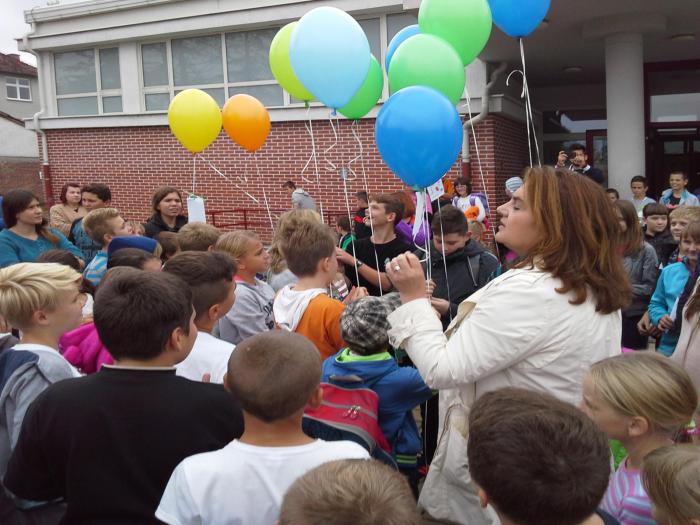 U ponedjeljak, 12. listopada 2015. godine, u našoj su školi svečano obilježeni Dani kruha i zahvalnosti za polodove zemlje. Vrijedne majke i bake vješto su ispekle pregršt ukusnih proizvoda kojima su se, nakon blagoslova župnika Marka Ocvireka, osladili svi učenici/ce i djelatnici Škole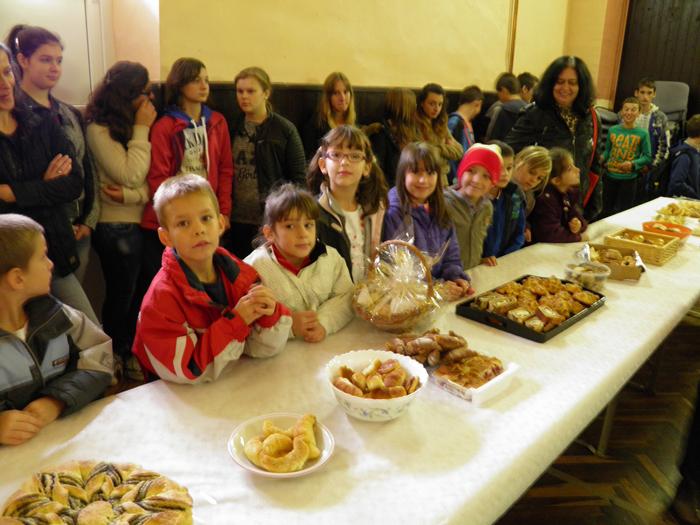 Svake godine 31.listopada obilježavamo Svjetski dan štednje.Štednja se ne odnosi samo  na štednju novca, već i svega čime raspolaže čovječanstvo na našoj planeti, posebice prirodnih bogatstava s kojima treba upravljati s pažnjom i…štedljivo.Štednja je sastavni dio društvenog života, života svake države i svake obitelji.om prigodom, učenici PO Malo Trojstvo izrađivali su vesele kasice prasice, reciklirajući stare plastične boce i stari novinski papir.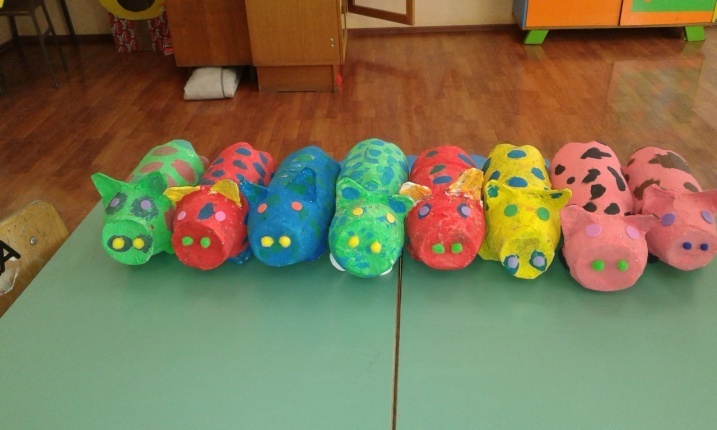 Mjesec hrvatske knjige održava se svake godine od 15.10. do 15.11. Tim povodom učenici PO Malo Trojstvo cijeli jedan tjedan posvetili su knjigama, čitanju, pisanju i kreativnom izražavanju kroz razne aktivnosti. Izrađivali su vesele straničnike, čarobne naočale za čitanje, udomili su knjiškog crva, kojem su nadjenuli ime Slovko, te o njemu napisali i kratku priču.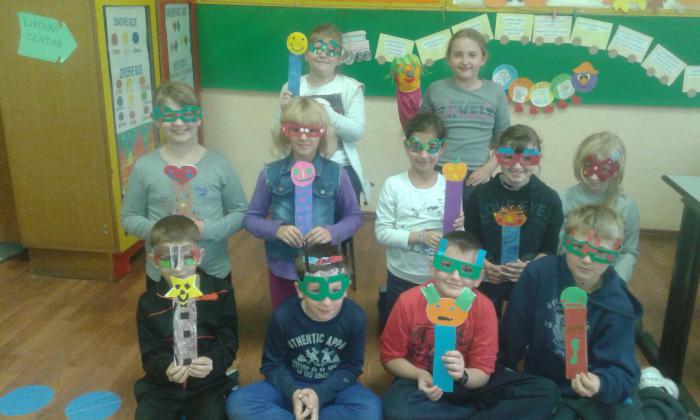 U petak 4.12.2015.  dočekali su gaučenici i učiteljice Matične škole, te područnih škola Malo Trojstvo i Ćurlovac i  pripremili mu veselu priredbu. Sveti Nikola  darivao je  djecu poklonima pod pokroviteljstvom općine Veliko Trojstvo!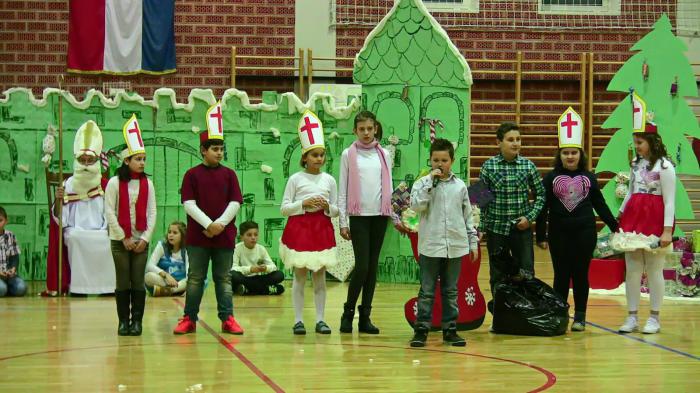 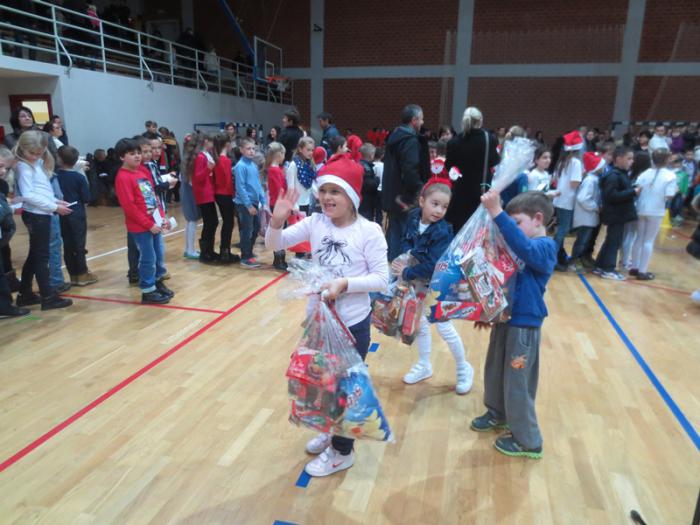 Nasmiješenih lica i srcima punih topline,  učenici i djelatnici OŠ veliko Trojstvo, u petak, 18.12.2015. godine priredili su  božićnu svečanost, kojom su svim svojim roditeljima i mještanima čestitali nadolazeće blagdane. 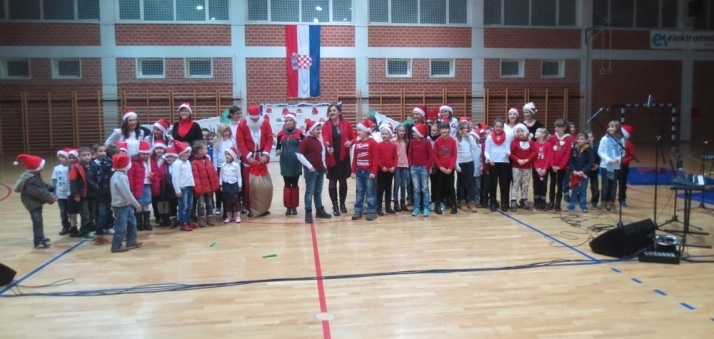 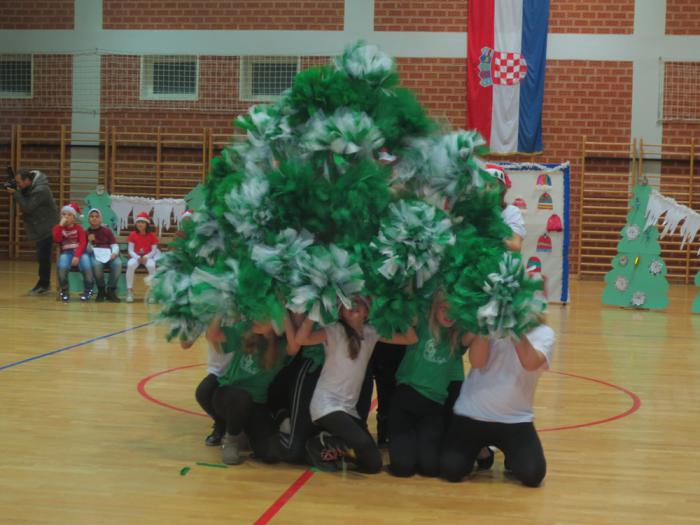 Zadnjeg dana 1. obrazovnog razdoblja, točnije 23. prosinca 2015. godine,  učenici 8.b razreda, realizirali su odličnu ideju i organizirali humanitarni turnir u nogometu u kojem su sudjelovali učenici i učenice 6., 7. i 8. razreda OŠ Veliko Trojstvo.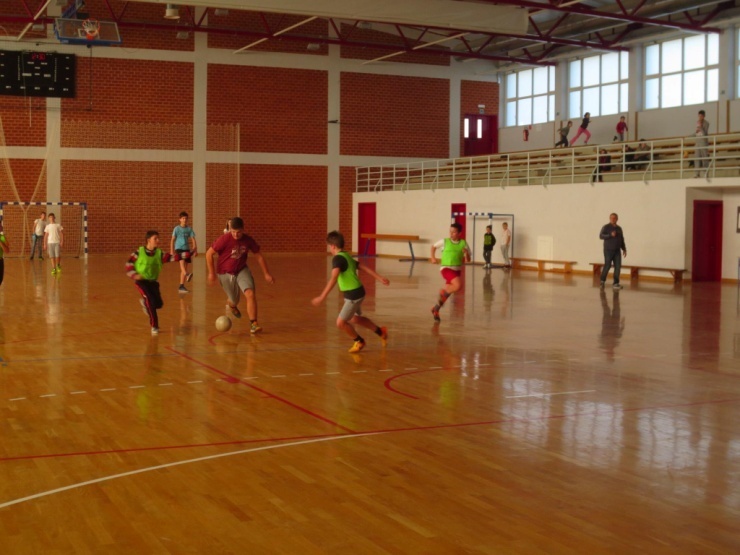 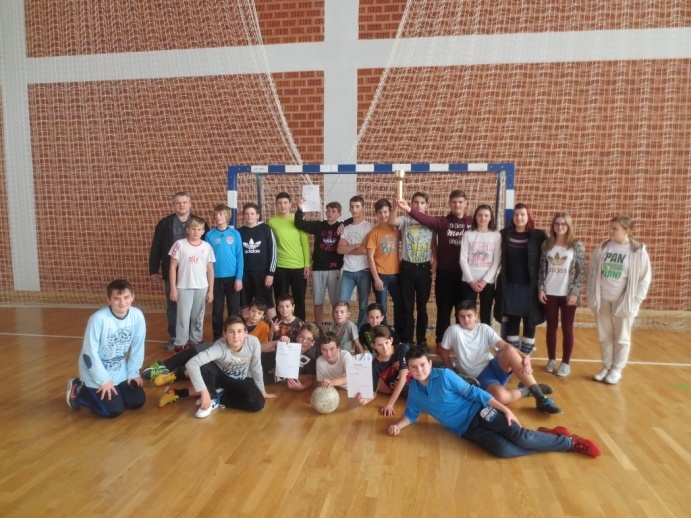 13.2. MASKEMBALU petak, 13.02.2015. godine, u organizaciji učitelja i učenika OŠ Veliko Trojstvo održao se tradicionalni Mali maskenbal, u školsko sportskoj dvorani OŠ Veliko Trojstvo. U veselju i zajedničkom druženju, učenici su imali priliku pokazati spretnost u animacijskim igrama, Limbo plesu i samostalnom nastupu odnosno pjevanju. Pobjednici svih igara osvojili su slatke nagradice za prva tri. U izboru za najkreativnije maske, odabrane su tri maske u pojedinačnoj katagoriji i jedna skupna maska. Najkreativnije maske osvojile su također slatke pakete i pehare. Sponzor slatkih paketa je tvornica keksa i valfa Koestlin d.d. Bjelovar. Na samom kraju optužili su i spalili Fašnika odnosno gospođu Jedinicu, da im više nepozvana ne  dolazi u goste 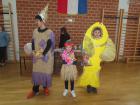 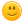 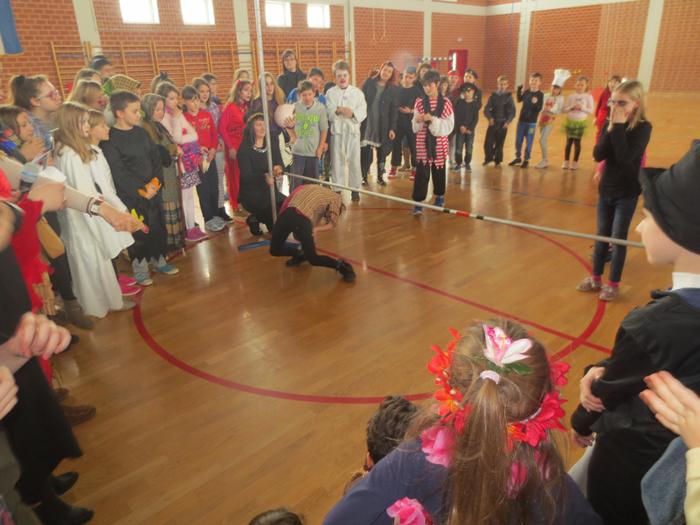 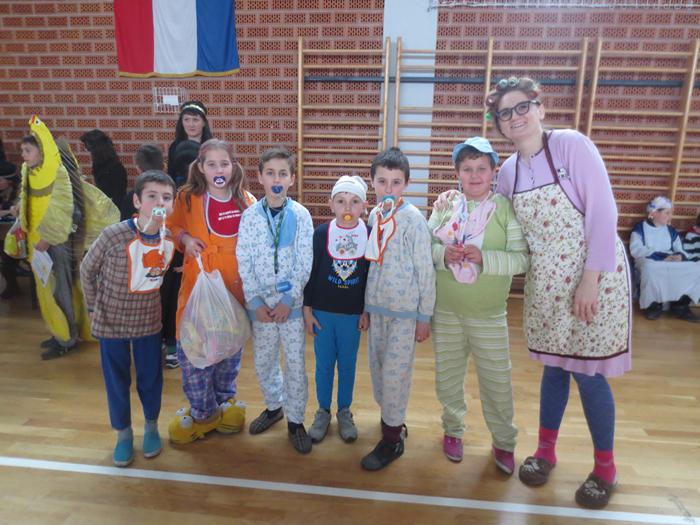 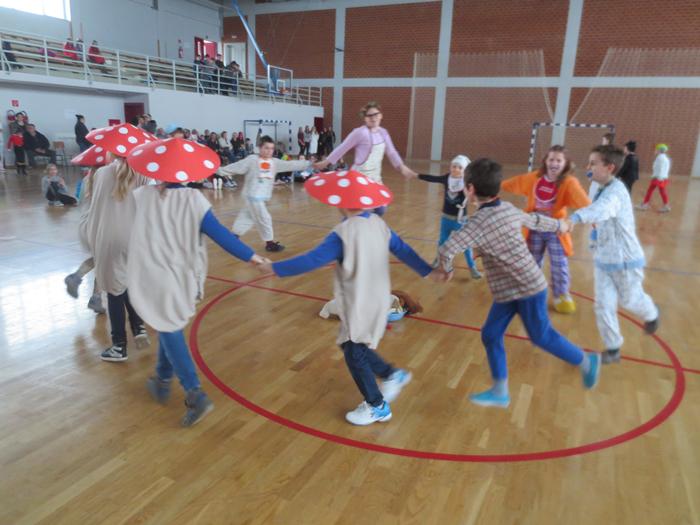 U četvrtak, 11. veljače 2016. godine, naša škola bila je domaćin Međuopćinskoj smotriLiDrano 2016. Natjecanje se odvijalo u 3 kategorije: novinarsko stvaralaštvo, literarno stvaralaštvo i dramsko-scensko stvaralaštvo. Sudjelovalo je 9 osnovnih škola: OŠ Rovišće, OŠ Nova Rača, OŠ Velika Pisanica, OŠ Mirka Pereša Kapela, OŠ Veliko Trojstvo, I. OŠ Bjelovar, II. OŠ Bjelovar, III. OŠ Bjelovar i IV. OŠ Bjelovar. Prijavljeno je 70 uradaka: 37 literarnih, 9 novinarskih i 24 dramsko-scenska.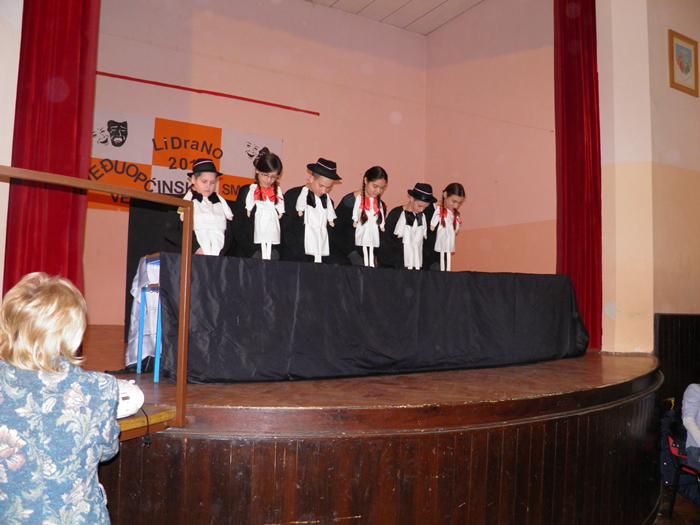 Uz Međunarodni dan darivanja knjiga, 14.2., u okviru nacionalne kampanje "Čitaj mi" pod geslom " Čitam, dam, sretan sam-svoju knjigu daruj i tuđe srce obraduj", Dječji odjel Narodne knjižnice "Petar Preradović" Bjelovar pokrenuo je akciju prikupljanja slikovnica i knjigaza djecu u svojoj zajednici.  Ovoj hvalevrijednoj akciji priključila se i naša škola, a nosioci akcije u školi bili su članovi Vijeća učenika OŠ Veliko Trojstvo.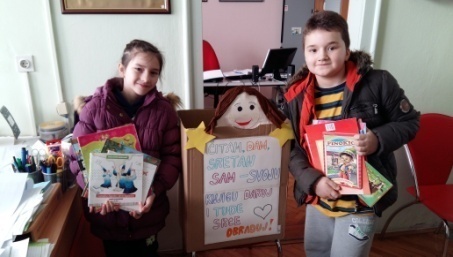 Učenici i djelatnici OŠ Veliko Trojstvo, u utorak,  24.02.2016. obilježili su Dan ružičastih majica (Pink ShirtDay). Svjesni činjenice da je nasilje, bilo kojeg oblika, prisutno svakodnevno u svim okruženjima,  odlučili  su reagirati  i pomoći zajednici u razumijevanju i prihvaćanju različitosti koje ih okružuje. Svi koji su se željeli pridružiti u protestu protiv Vršnjačkog nasilja obukli su  ružičastu majicu, kako bi ukazali na ovaj sve veći problem danšnjice.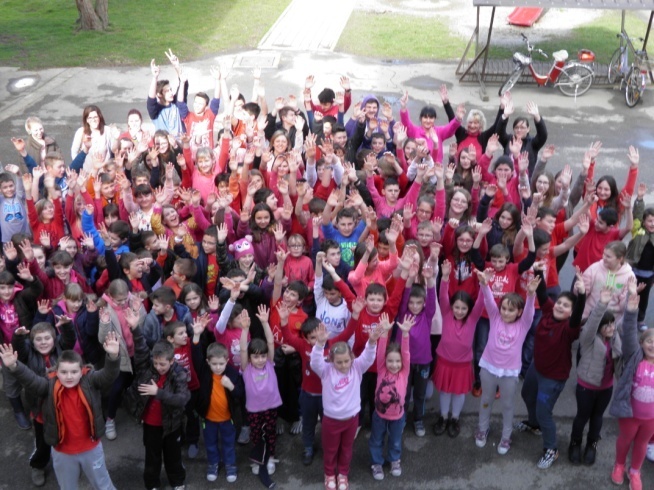 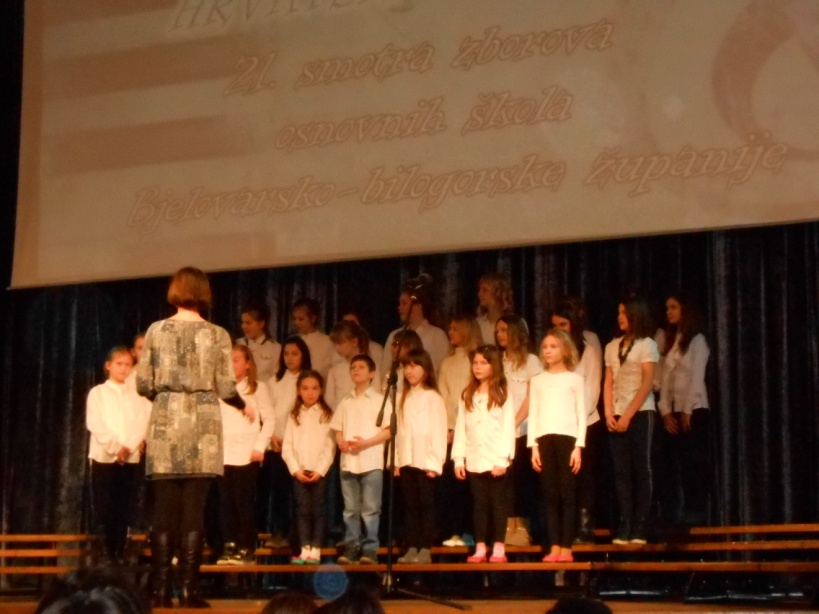 10.ožujka 2016. mali zbor OŠ Veliko Trojstvo "Trojščanski pjevači"
nastupio je na 21. županijskoj smotri zborova u Bjelovaru, u Domu kulture.
U kategoriji A natjecale su se još OŠ Čazma, OŠ Hercegovac i 3.osnovna
škola Bjelovar sa svojim zborovima. U B kategoriji natjecao se samo jedan
zbor,  iz OŠ Garešnica, ali su fantastično pjevali troglasno i sigurni
smo da će njih pozvati u Varaždin na državnu smotru zborova. Bilo nam je
zabavno slušati druge zborove kako pjevaju, a svima nama je bila obavezna
zadana ista skladba "Tić- kosić" skladateljice ĐeniDekleva- Radaković. Na
klaviru nas je pratila korepetitorica Iris Sudar. U svibnju ćemo tek dobiti
službene rezultate s ovog natjecanja. Hvala svima na podršci!Učenici PO Malo Trojstvo zajedno sa svojim roditeljima i učiteljicama održali su kreativnu radionicu na kojoj su izrađivali prigodne uskrsne ukrase, koji će krasiti njihovu učionicu sve do najvećeg kršćanskog blagdana Uskrsa, kada će ih učenici ponijeti svojim obiteljima. Osim uskrsnih ukrasa, njihovu učionicu krasi i mnoštvo proljetnih ukrasa, koje su učenici izradili svojim amlim vrijednim ručicama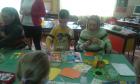 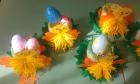    Zadnji zimski dani podarili su nas lijepim i sunčanim vremenom. Primili su se posla vinogradari, voćari, ratari i ubrzano rade ne bi li iskoristili ove lijepe sunčane dane. U našem kraju  običaj je  da se rezidba vinograda i voćnjaka obavi do svetog Josipa. Mi mali iz 4. razreda Matične škole nismo rezali voćke, ali smo poslije rezanja sve grane i grančice skupili na hrpu, da ih naš majstor može zapaliti. 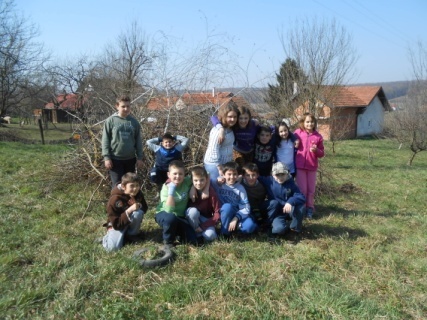 U ponedjeljak, 11. travnja  2016. godine u Daruvaru, održana je Županijska smotra učeničkih zadruga. Na lijepom daruvarskom trgu, u centru grada, svoje radove izložilo je 16 zadruga naše županije. Našu zadrugu "Vrijedne ruke" predstavljali su vrijedni zadrugari četvrtog razreda Mateja Zlatec i Leon BastijančićErjavec, te učenica iz PO Šandrovac  Barbara Đipalo. Predstavili su starinsko cvijeće našeg bilogorskog kraja. Praćeni lijepim vremenom, ugodno su se proveli, pogledali radove drugih zadrugara , te svojom prezentacjijom i prikazom praktičnog rada osvojili 1. mjesto. Slijedi im Državna smotra učeničkog zadrugarstva, koja će se održati u svibnju,  u Zagrebu. Ponosni smo na naše male zadrugareinjhove voditeljice Adicu Šimatović i Anđelku Sabadjiju, te im čestitamo na osvojenom 1. mjestu.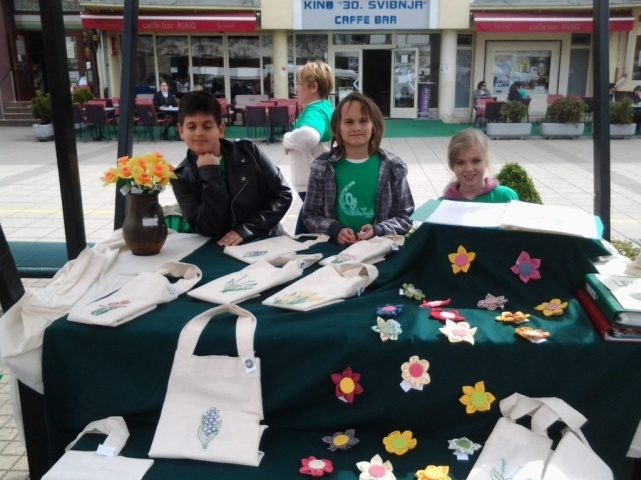 Danas mali sutra veliki majstor 24.04.2016.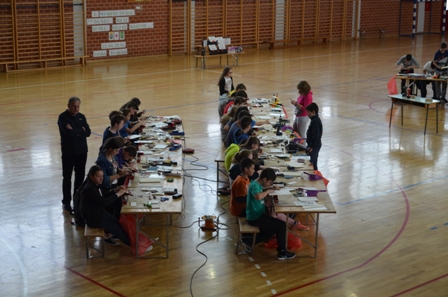 Na natjecanju je sudjelovalo 27 od 29 prijavljenih ekipa. Dvije ekipe su opravdano izostale sa natjecanja.Najbolje ekipe bile su:MichelKonjušić (Ž – 5r)i Danijel Tomić (M – 5r) – 49 bodova – OŠ Veliko Trojstvo,NellaFaltak (Ž – 7r) i Filip Šingelberger (M – 7r) – 48 bodova – OŠ Veliko Trojstvo,ManuelHusnjak (M – 8r) i Emre Pehlivan (M – 8r) – 47 bodova – OŠ Veliko Trojstvo.25.05.2016. Obilježili smo Dan škole. Povodom 190 godina obrazovanja u Velikom Trojstvu primili smo Plaketu Općine Veliko Trojstvo.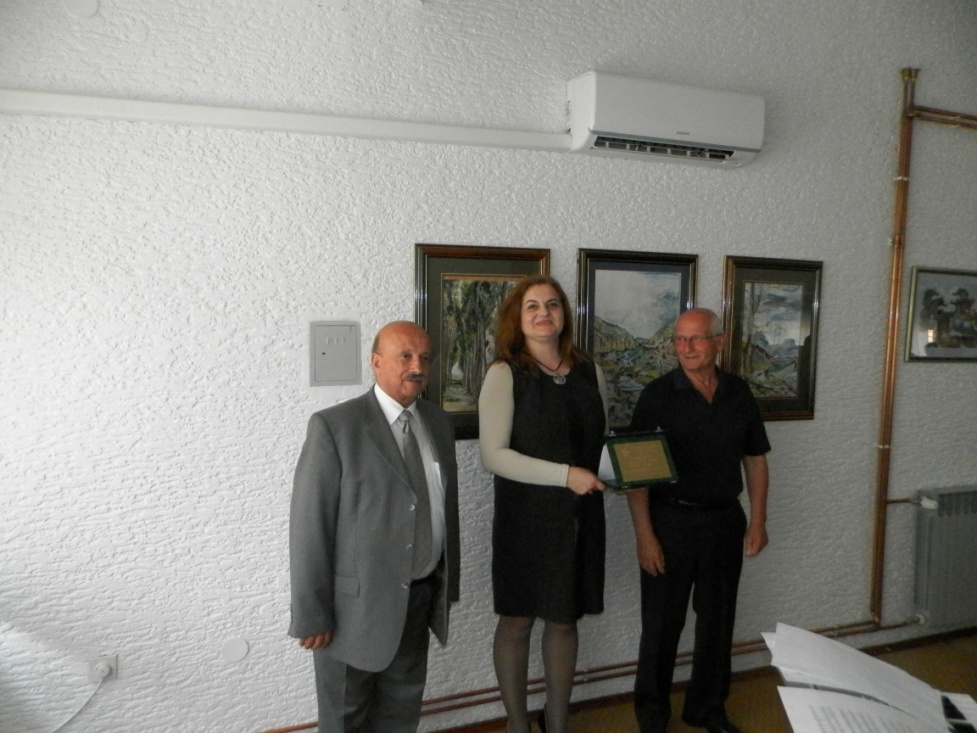 Ime i prezime učenikarazredIme i prezime asistentaPetra Bujan8.aDijana MolnarIvana Barberić7.Ana LukačinSara Bedeković5.Barbara KirinčićMateo Mareš5.aDanijela RadanecRobert Palata5.bMatea PisarekMateo Šabić5.Jasmina DragosavljevićMarko Bazmenjak4. (V.T.)Jelena ŠabićMatea Zlatec4.Matea VetiŠimun Horvat4.Ivana SkukanAsli Pehlivan3.ŠMaja Živko